Physical and biogeochemical controls on seasonal iron, manganese, and cobalt distributions in Northeast Atlantic shelf seasXue-Gang Chen1,2#, Dagmara Rusiecka1,3#, Martha Gledhill1,3, Angela Milne4, Amber L. Annett3, Aaron Joseph Beck1, Antony J. Birchill4,5, Maeve C. Lohan3, Simon Ussher4, Eric P. Achterberg1,3*1 GEOMAR Helmholtz Centre for Ocean Research Kiel, Kiel, Germany, 2 Ocean College, Zhejiang University, Zhoushan, China3 Ocean and Earth Sciences, National Oceanography Centre, University of Southampton, Southampton, UK 4 School of Geography, Earth and Environmental Sciences, University of Plymouth, Plymouth, UK5 School of Environment, Geography and Geosciences, University of Portsmouth, Portsmouth, UKCorresponding author: Eric P. Achterberg, eachterberg@geomar.de# Both authors contribute equal to this paper.AbstractDissolved (< 0.2 μm) trace metals (dTMs) including iron (Fe), manganese (Mn), and cobalt (Co) are micronutrients that (co-) limit phytoplankton growth in many ocean regions. Here, we present the spatial and seasonal distributions of dFe, dMn, and dCo on the Northeast Atlantic continental margin (Celtic Sea), along a transect across the shelf and two off-shelf transects along a canyon and a spur. Waters on the continental shelf showed much higher dTM concentrations (dFe 0.07 – 6.50 nmol L-1, average 1.41 ± 0.96 nmol L-1, n = 138; dMn 0.868 – 14.8 nmol L-1, 2.75 ± 2.37 nmol L-1, n = 148; dCo 54.8 – 217 pmol L-1, 109 ± 32 pmol L-1, n = 144) than on the slope (dFe 0.03 – 1.90 nmol L-1, 0.65 ± 0.43 nmol L-1, n = 454; dMn 0.223 – 1.14 nmol L-1, 0.58 ± 0.20 nmol L-1, n = 458; dCo 27.3 – 122 pmol L-1, 71.7 ± 11.7 pmol L-1, n = 441), attributed to strong dTM contributions from a low-salinity endmember, i.e., riverine discharge. Benthic sedimentary input via reductive dissolution (especially for dFe and dMn), delineated by short-lived radium (Ra) isotopic activities (223Raxs and 224Raxs), was only prominent at a station (Site A) characterized by fine sediments. On the continental slope, dMn levels at depth were mainly determined by the formation of insoluble Mn oxides and the intrusion of Mediterranean Outflow Waters. In contrast, dFe and dCo concentrations at depth were balanced by the regeneration from remineralization of sinking organic particles and scavenging removal. In addition, bottom and intermediate nepheloid layers along the slope illustrated both elevated dTM concentrations and Ra isotopic activities. The presence of nepheloid layers is especially significant along the canyon transect relative to the spur transect, demonstrating the importance of slope topography on the off-shelf transport of dTMs into the Northeast Atlantic Ocean.As a seasonal stratified shelf sea, dTMs and nutrients showed synchronized seasonal variations on the shelf, indicating the influence of biological processes in addition to source effects. Surface dFe and dCo were depleted in summer due to enhanced biological uptake, while sub-surface dFe and dCo were elevated in summer and autumn ascribed to the remineralization of sinking organic particles. In contrast, surface dMn levels were predominantly controlled by the seasonal variations in photoreduction, while sub-surface dMn concentrations were relatively constant throughout the year. The combined effects of fluvial and benthic sources, topographical controls, and biological processes shape the seasonal variations of dTM distributions. Such seasonal variations in dTMs and biological activities can affect the biological carbon pump on the Northeast Atlantic continental margin, and may further influence the carbon cycle in the Atlantic Ocean via the dynamic dTM exchange between continental margins and the open ocean.Keywords: Dissolved trace metals; North Atlantic; Remineralization; Seasonal variation; Radium isotopes1 IntroductionIron (Fe), cobalt (Co), and manganese (Mn) are important micronutrients for marine ecosystems, forming part of vital enzymes involved in cellular processes (for reviews, see: Twining and Baines, 2013; Lohan and Tagliabue, 2018). Specifically, Fe is an essential component determining nitrogen fixation rates and phytoplankton access to the dissolved phosphorus pool (Browning et al., 2017; Moore et al., 2009). Cobalt is incorporated into the vitamin cobalamin (vitamin B12), while Mn forms a central part of the superoxide dismutase enzyme that protects cells against O2- radicals (Morel et al., 2003; Morel and Price, 2003). Manganese also acts as an electron acceptor and oxidizes water to O2 in Photosystem II (Moore et al., 2013; Sunda, 2012). Bio-available Fe, Co and Mn supply can be lower than phytoplankton requirements in the ocean (Moore et al., 2013), and (co-) limitation by Fe, Mn, and Co has been observed in many ocean regions (e.g., Behrenfeld and Kolber, 1999; Birchill et al., 2017; Browning et al., 2021, 2017a; Saito et al., 2005).Dissolved (filter pore size < 0.2 μm, dTMs) Fe (dFe), Mn (dMn) and Co (dCo) have similar sources and are involved in comparable biogeochemical processes, albeit at different rates. Aeolian dust, riverine discharges, reductive dissolution in sediments, and remineralization of sinking organic particles are principle sources of these metals (Heggie and Lewis, 1984; Madison et al., 2013; Wong et al., 2022; Zheng et al., 2019). Surface dFe and dCo concentrations are also strongly affected by biological uptake which varies with season (e.g., Achterberg et al., 2021; Wyatt et al., 2021). As a result, surface dFe and dCo show relatively higher concentrations following winter mixing and prior to the onset of spring blooms, and depleted levels in summer (e.g., Birchill et al., 2017; Saito et al., 2010). In contrast, dMn levels in surface and near-surface waters are typically elevated relative to deeper waters (Lohan and Tagliabue, 2018; Sim and Orians, 2019), attributed to the photoreduction of insoluble Mn (IV) to soluble Mn (II) and/or inhibited activity of Mn-oxidizing bacteria (Mendez et al., 2010; Sunda et al., 1983; Sunda and Huntsman, 1988). Below the euphotic zone, dFe, dMn and dCo are generally scavenged due to particle adsorption and/or co-oxidation by oxidizing bacteria (Bruland et al., 2014; Lohan and Tagliabue, 2018; Moffett and Ho, 1996). Continental margins, which include continental shelves and slopes, are typically characterized by high primary production (Muller-Karger et al., 2005; Zhang et al., 2019), and complex physical oceanography and seafloor topography (McCave et al., 2001). The interaction between oxygen depleted sediments and shallow waters on shelves can supply redox sensitive elements (e.g., Fe, Co, and Mn) to overlying waters (e.g., the Californian coast, Biller and Bruland, 2013; Celtic Sea, Klar et al., 2017; the Gulf of Mexico, Lenstra et al., 2022). Sediment resuspension generated by tides, slope currents and/or internal waves can affect trace metal (TM) distributions on continental slopes and laterally transport TMs away from continental shelves (e.g., Laës et al., 2007; Lam et al., 2020; Noble et al., 2017). Furthermore, water column geochemistry on continental margins is subject to greater seasonal variations (e.g., in currents, terrigenous input, and biological activity) than in the open ocean. Through the dynamic exchange between shelf and open ocean waters, the complex processes occurring on continental margins may affect the TM stoichiometry and the biological carbon pump of the open ocean. Nevertheless, a range of critical questions concerning the distributions of dFe, dMn, and dCo on continental margins are still poorly constrained, e.g., external inputs, seasonal variations, topographical and physical controls, and internal cycling.Here, we report the first extensive investigation of dFe, dMn, and dCo on the Northeast (NE) Atlantic continental margin (Celtic Sea), covering both spatial and temporal scales. Three separate cruises were conducted along the continental shelf and slope, which feature a dynamic shelf environment and complex slope morphology with over 30 canyons stretching along a 300 km shelf edge (Bourillet et al., 2003). This work examines the physical and biogeochemical controls on the seasonal variations of dFe, dCo and dMn in this important temperate shelf sea region, and assesses the global implications of the findings.2 MethodsSamples for dTM analyses were collected during three cruises covering different seasons; November 2014 (DY018), April 2015 (DY029), and July 2015 (DY033) in Celtic Sea (Fig. 1a), on board the RRS Discovery. One shelf transect (stations CS2, CCS, J02 – J06, and Site A), and two off-shelf transects: along a canyon (T1C, stations Fe01 – Fe07, Fe15), and along a spur (defined as a lateral ridge or tongue of land descending from a continental shelf) about 22 km north of T1C (T2S, stations Fe08 – Fe14) were carried out on each of the cruises. The revisited stations were at almost identical positions with variations in coordinates generally < 5 km. Full details of sampling are provided in Birchill et al. (2017) and Rusiecka et al. (2018). Briefly, TM samples were collected in the water column following GEOTRACES protocols (Cutter et al., 2017) using TM clean Niskin bottles (Ocean Test Equipment; OTE) on a titanium rosette frame deployed with a Kevlar™ line, and a towed fish sampler was used for contamination free surface water sampling. On recovery, Niskin bottle taps were protected from contamination with vinyl gloves and transferred immediately into a class 1000 clean sampling laboratory and rinsed thoroughly with deionized water (Milli-Q, Millipore). Then, all bottles were pressurized with filtered (0.2 μm PTFE, Millex-FG 50, Millipore) compressed air. Seawater samples were filtered in-line using a 0.2 m membrane filter capsule (Sartorius, Sartobran P) under 0.7 bar into acid washed 125 ml low-density polyethylene bottles. All samples were acidified to pH of ~ 1.8 with ultra-pure hydrochloric acid (UpA, Romil) in a laminar flow hood bench and stored double-bagged in ziplock bags. In the land-based clean laboratory at GEOMAR, samples were UV-digested for 4 h to achieve full recovery of Co.Dissolved Co and Mn were pre-concentrated using an automated system (SC-4 DX SeaFAST pico; ESI) and analyzed by a high-resolution inductively coupled plasma mass spectrometry (HR-ICP-MS, Thermo Fisher Element XR) as per Rapp et al. (2017). Samples for dFe were analyzed using flow injection with chemiluminescence detection, after spiking with hydrogen peroxide. Full details of dFe analysis are described in Birchill et al. (2017). To ensure consistency of analysis at least two quality control samples were run daily, mean concentrations (± 1 SD) of these samples were 0.23 ± 0.048 nmol L-1 (n = 48), 1.12 ± 0.080 nmol L-1 (n = 31), 1.15 ± 0.099 nmol L-1 (n = 21), 8.39 ± 0.564 nmol L-1 (n = 7) and 50.1 ± 2.13 nmol L-1 (n = 15). Evaluation of the accuracy and efficiency of the measurements methods was carried out using GEOTRACES reference materials with the results showing good agreement (Table S1).Large volume samples for radium (Ra) isotopic analysis were collected from Niskin bottles (OTE) deployed on a stainless-steel frame using methods reported in Birchill et al. (2017). Water from multiple bottles closed at the same depth was transferred into acid-washed 20 L collapsible containers and passed slowly (<750 mL min-1) through a column filled with 20 g of MnO2-impregnated acrylic fiber. This approach has been shown to quantitatively extract Ra from up to 1000 L of seawater at flow rates <1 L min-1 (Moore, 2008). Fibers were rinsed with ultra-high purity water to remove salts, and partially dried to optimize emanation of the radon daughter (Sun and Torgersen, 1998). Samples were counted immediately using a Radium Delayed Coincidence Counter (RaDeCC) (Moore, 2008; Moore and Arnold, 1996), which discriminates between the radon daughters of the different short-lived Ra isotopes based on the time between subsequent decay events. Counting was repeated after an interval of ~30 (~90) days to determine the 224Ra (223Ra) activity supported by the parent isotopes thorium-228 (228Th) (actinium-227, 227Ac) which are also retained on the fiber. Uncertainty calculations follow the methods of Garcia-Solsona et al. (2008), and efficiencies of the RaDeCC systems were calibrated and monitored using standards prepared from 227Ac and 232Th (Annett et al., 2013). Radium activities used here (224Raxs and 223Raxs) are in excess of activity supported by the parent isotopes in the water column. Seawater sampling and analysis for nutrients (phosphate, nitrate+nitrite, silicic acid) was carried out according to the International GO-SHIP nutrient recommendations (Hydes et al., 2010). Unfiltered seawater samples for nutrients were taken from the same OTE bottles as TM samples. Samples were stored in HDPE bottles that had been acid cleaned (1 M HCl) and rinsed with deionized water. Nutrient analysis was carried out on board within few hours of sampling using techniques described in Woodward and Rees (2001).Conductivity, temperature, and depth (CTD) data were collected and processed on board. Turbidity was measured by an Aquatrack MKIII fluorometer (Chelsea Technologies Group) at a wavelength of 400 nm and a bandwidth of 80 nm. Salinity was measured by a Sea-Bird SBE 4C sensor and calibrated on-board through analysis of collected discrete water samples using a Guildline Autosal salinometer. Temperature was measured with Sea-Bird SBE 3plus temperature sensor. Dissolved oxygen (O2) was measured by a Sea-Bird SBE 43 oxygen sensor and calibrated on-board using a photometric Winkler titration. Apparent oxygen utilization (AOU) was calculated as the difference between the theoretical oxygen concentration under atmospheric saturation for a given temperature (θ) and salinity (S), and the observed dissolved oxygen concentration. 				(1)Measurement details for dAl, particulate TMs (pTMs), and water mass calculations are presented in the supplementary material. We use “/” to indicate spot ratios and “:” to indicate ratios associated with slopes, e.g., uptake and remineralization ratios.3 ResultsCeltic Sea is a shelf sea with seasonal water column stratification and a water residence time of 1 – 2 years (Bailly du Bois et al., 2002). On the continental shelf, moderate water column stratification was observed in November 2014, showing higher temperatures and lower salinities in the surface waters (Fig. S1). Water column stratification had disappeared in April 2015 due to winter mixing (Birchill et al., 2017). The strongest stratification was observed in July, as a result of heat gain in summer. Based on the vertical profiles of density and nutrients on the shelf (Birchill et al., 2017), waters with depth < 50 m were defined as surface waters and those > 50 m as subsurface waters. Salinity on the shelf illustrated seasonal variations in horizontal distributions. For instance, the average salinity of subsurface waters at Site A increased from 35.017 ± 0.035 in April 2015 to 35.170 ± 0.004 in July, and further to 35.284 ± 0.012 in November. Because water column stratification was not evident at this depth range (Fig. S1), the salinity changes on the shelf are related to seasonal variations in freshwater fluxes and/or the intrusion of North Atlantic waters.Waters on the continental slope showed similar seasonal variations in surface oceanography (Fig. S2), with strongest stratification in July. Whilst the temperature profiles were relatively constant at depth across all seasons, both salinity and density showed slight seasonal variations. For instance, the salinity maxima at depths of ~ 1000 m decreased from 35.74 in November to 35.66 in April and then 35.68 in July.Dissolved Fe, Mn, and Co on the continental shelf (Fig. 1) and slope showed distinctive spatial distribution patterns (Fig. 2, Fig. 3). On the shelf, much higher dFe (0.07 – 6.50 nmol L-1, 1.41 ± 0.96 nmol L-1, n = 138), dMn (0.868 – 14.8 nmol L-1, 2.75 ± 2.37 nmol L-1, n = 148), and dCo (54.8 – 217 pmol L-1, 109 ± 32 pmol L-1, n = 144) concentrations were observed compared to the slope (dFe 0.03 – 1.90 nmol L-1, 0.65 ± 0.43 nmol L-1, n = 454; dMn 0.223 – 1.14 nmol L-1, 0.58 ± 0.20 nmol L-1, n = 458; dCo 27.3 – 122 pmol L-1, 71.7 ± 11.7 pmol L-1, n = 441). The dTMs showed gradually decreasing concentrations with distance from the entrance of the Bristol Channel (station Site A) to the shelf break (station CS2) (Fig. S3), accompanied by increasing salinities (Fig. S1). For instance, the sub-surface (depths > 50m) dFe, dMn, and dCo concentrations exponentially decreased from 3.32 ± 1.51 nmol L-1, 9.18 ± 3.85 nmol L-1, and 171 ± 27 pmol L-1 at Site A to 0.80 ± 0.35 nmol L-1, 0.72 ± 0.06 nmol L-1, and 71.5 ± 10.8 pmol L-1 at station CS2. At the shelf break (station CS2), the dTM profiles were similar in structure to the upper water structures of the stations along the canyon and the spur transects. Waters on the continental slope showed similar dTM profiles for the canyon and spur transects (Fig. S4). Both dCo and dFe showed typical “hybrid-type” distributions (Lohan and Tagliabue, 2018; Noble et al., 2017), with surface (depth < 100 m) depletions throughout the year. In contrast, surface dMn concentrations were elevated relative to deep waters. Surface dTM levels showed strong seasonal variations. For instance, surface dMn concentrations decreased from 0.86 ± 0.17 nmol L-1 (n = 47) in November 2014 to 0.62 ± 0.06 nmol L-1 (n = 57) in April 2015, and then increased to 0.78 ± 0.10 nmol L-1 (n = 59) in July 2015. Below 500 m, dTM concentrations on the slope were maintained at dCo 77.7 ± 6.9 pmol L-1 (n = 143), dFe 1.07 ± 0.21 nmol L-1 (n = 147), and dMn 0.377 ± 0.098 nmol L-1 (n = 148), respectively. Whilst dCo concentrations generally decreased towards the seafloor, dFe and dMn slightly increased.Large variations in 223Raxs and 224Raxs were observed on the continental shelf (Supplementary data). Site A showed the highest Ra isotopic activities with 223Raxs of 4 – 6 dpm m-3 and 224Raxs up to 40.5 ± 5.1 dpm m-3. Most samples on the shelf demonstrated average 223Raxs of 2.20 ± 1.33 dpm m-3 (n = 35) and 224Raxs of 6.44 ± 9.18 dpm m-3 (n = 35), significantly higher than on the continental slope (223Raxs = 0.48 ± 0.41 dpm m-3, n = 95; 224Raxs = 2.01 ± 1.88 dpm m-3, n = 94).4 Discussion4.1 Fluvial and shelf water inputsThe decreasing dTM concentrations with distance offshore suggest that the shelf waters are a strong source of dFe, dCo, and dMn. Sub-surface (depths > 50 m) dCo concentrations and salinity are significantly negatively correlated across all seasons, indicating a conservative mixing between dCo-depleted seawater and dCo-enriched low-salinity waters. The correlations between dMn and dFe and salinity are also significant when considering average sub-surface values, especially for April 2015 (Fig. 4). Elevated dTM levels around the British Isles e.g., Irish Sea and Bristol Channel are often associated with decreased salinities (Abdullah and Royle, 1974; Achterberg et al., 1999; Birchill et al., 2019; Cannizzaro et al., 2000; Kremling and Hydes, 1988; Laslett, 1995). Hence, the TM-rich low-salinity waters in the NE Atlantic shelf sea are related to accumulated fluvial inputs (e.g., terrestrial sediments, groundwater, and riverine materials) from the British Isles. If we consider the Irish Sea or Bristol Channel with a salinity of ~ 33.5 as the low-salinity endmember, the estimated dCo, dMn, and dFe concentrations of the Irish Sea and/or the Bristol Channel are 510 ± 89 pmol L-1, 32.2 ± 20.0 nmol L-1, and 8.84 ± 7.38 nmol L-1, respectively. The open ocean endmember (salinity = 35.6) has estimated concentrations of dCo of 58.4 ± 25.3 pmol L-1, dMn of < 0 (-0.42 ± 3.46 nmol L-1), and dFe of 0.85 ± 1.30 nmol L-1 (Table S2). The estimated dMn of the low-salinity endmember is within range of observed dMn concentrations in the Irish Sea (~ 45.5 nmol L-1, Laslett, 1995) and Bristol Channel (23.8 - 34.5 nmol L-1, Abdullah and Royle, 1974). The estimated endmember dCo is higher than the reported dCo concentrations in the Irish Sea (140 ± 30 pmol L-1, Kremling and Hydes, 1988). However, our study (dCo = 7710 – 215*Salinity, R2 = 0.87) and Kremling and Hydes (1988) (dCo = 5243 – 147*Salinity, R2 = 0.70) showed similar dCo-salinity correlations with comparable slopes and intercepts. The dFe endmember at a salinity of 33.5 is significantly lower than the observed dFe in the Bristol Channel (40.7 - 48.9 nmol L-1, Abdullah and Royle, 1974), possibly related to the scavenging removal of dFe during lateral transport but also to less stringent contamination control during activities in the pre-GEOTRACES era (which would strongly affect dFe sampling and analysis). The horizontal turbulent fluxes of dTMs on the shelf are calculated following the methods of Rijkenberg et al. (2012) and Okubo (1971). The lateral turbulent diffusivity (Kh, m2 s-1) is estimated as:Kh = 7.3 × 10-4 (1/-m)1.15					(2)Where m is the slope of the linear regression between dTM concentration and distance (km). Then, the lateral fluxes (F(x), moles m-2 d-1) of dTMs at each station are calculated as:F(x) = -7.3 × 10-4 × 24 × 3600 (1/-m)0.15 C(x)		(3)Where C(x) is the subsurface (depth > 50 m) dTM concentration at distance x. Based on the exponential dTMs – distance correlations (Fig. 4 a-c), the apparent Kh values for dCo, dMn, and dFe of all seasons are  m2 s-1,  m2 s-1, and  m2 s-1, respectively. Combined with the subsurface dTM concentrations at each station, the calculated horizontal dCo fluxes gradually decreased from 27.1 ± 4.7 × 10-6 moles m-2 d-1 at Site A to 11.3 ± 1.9 × 10-6 moles m-2 d-1 at station CS2. The lateral fluxes of dMn and dFe at Site A were 1.23 ± 0.54 × 10-3 moles m-2 d-1 and  × 10-3 moles m-2 d-1, respectively, which drastically decreased to 0.1 – 0.5 × 10-3 moles m-2 d-1 and 0.1 – 0.3 × 10-3 moles m-2 d-1 at stations beyond J02 (Fig. 5). Assuming the horizontal dTM flux at the shelf break (station CS2) could represent the horizontal flux along the whole continental shelf, then the subsurface lateral fluxes of dCo, dMn, and dFe from the shelf with a width of ~ 300 km and a depth of ~ 200 m would be 509 ± 86 moles d-1, 4365 ± 450 moles d-1, and  moles d-1, respectively. 4.2 Benthic sedimentary input on the shelfBottom waters at the northernmost station near the Bristol channel (Site A) showed the highest dTM concentrations across all seasons. The elevated dTM levels were accompanied by enhanced signals in turbidity (Fig. S5) and particulate Mn (pMn), Co (pCo), and Fe (pFe). The particulate trace metal (pTM) concentrations on the shelf were significantly positively correlated with particulate Al (pAl), with coefficients (R2) > 0.95 and intercepts near 0 (Fig. S6). The estimated mole ratios between pTMs (pAl/pCo of 11.9 × 103, pAl/pMn of 208, and pAl/pFe of 4.29) are very similar to the upper continental crustal (UCC) ratios (Al/Fe of 4.3, Al/Mn of 217, Al/Co of 10.5 × 103) (Rudnick and Gao, 2003), indicating the pTMs were lithogenic and supplied by sediment resuspension. Therefore, the increased dTM levels at Site A were also attributed to the sedimentary input. The essential role of sedimentary inputs for dTMs is supported by short-lived Ra radioactive isotopes, 223Ra (t1/2 = 11.4 d) and 224Ra (t1/2 = 3.66 d). Both Ra isotopes are highly soluble in seawater and are good tracers of recent dTMs release from sediments to overlying waters (Charette et al., 2015; Moore, 2000; Shi et al., 2019). While the 224Raxs activities were strongly elevated to ~ 14 dpm m-3 at Site A in April 2015, 224Raxs activities ranged between 1 – 6 dpm m-3 at all other stations on the shelf and slope in November 2014 and April 2015. In addition, strong vertical gradients of 223Raxs and 224Raxs were only observed at Site A. All these phenomena suggest that sedimentary input was only significant at Site A, and related to the presence of cohesive fine sediments at Site A ,rather than coarser sediments that occurred at other stations (Stephens, 2015). Based on the correlations between dTMs and 224Raxs (and 223Raxs) in November 2014 and April 2015 (Fig. 6), benthic sedimentary input is especially prominent for dFe and dMn. This is attributed to reductive dissolution of Fe-Mn oxy-hydroxides in sediments, and mobilization of soluble Mn(II), Mn(III), and Fe(II) from sediments to pore waters and subsequently bottom waters (Klar et al., 2017; Madison et al., 2013). This assessment is supported by the much lower bottom water O2 concentrations at Site A compared to other stations (Fig. S7). The additional benthic sedimentary inputs of dFe and dMn, especially at Site A further explains their lower correlation coefficients with salinity relative to dCo (Fig. 4).The fluxes of dTMs released from sediments at Site A in April 2015 can be estimated by a steady-state model following the method described in Moore (2000) using the equation:Jz = Kz ∂M/∂x				(4)where Jz is the benthic flux of the assessed TM, Kz is the effective vertical eddy diffusion coefficient (m2 d-1), ∂M/∂x (mol m-3 m-1) is the vertical dTM concentration gradient. The Kz value is calculated from the slope (m, dpm 100 L-1 m-1) of the linear regression between ln(224Raxs) or ln(223Raxs) and vertical distance (m):m =    and   λ = 			(5)where λ is the decay constant, t1/2 is the half-life of 224Ra (3.66 d) and 223Ra (11.4 d). The estimated Kz value is  m2 d-1 (using 224Raxs, R2 = 0.82) or  m2 d-1 (using 223Raxs, R2 = 0.33) (Fig. 7 a and b). The latter estimation is less reliable due to the low R2 and large measurement uncertainties associated with the low activities of 223Raxs; thus we only use the 224Raxs-derived Kz value. Combined with the vertical gradients of dTMs (Fig. 7 c-e), the benthic fluxes of dCo, dFe, and dMn at Site A are estimated as  ×10-9 moles m-2 d-1,  ×10-6 moles m-2 d-1, and  × 10-6 moles m-2 d-1, respectively. If all the fine sediments (mud and sandy mud) exhibit similar benthic dTM fluxes as Site A, then a minimum estimate of ~ 100 km2 fine sediments near Site A (Stephens, 2015) would release  moles dCo,  moles dFe, and  moles dMn per day to the overlying waters.Our calculated benthic dFe flux is one order of magnitude lower than the reported diffusive Fe(II) flux (23 – 31 μmol m-2 d-1) at Site A during late spring obtained using porewater data (Klar et al., 2017), possibly reflecting fast oxidation of porewater Fe(II) to Fe(III) at the sediment-water interface. Alternatively, our lower benthic dFe flux may be due to the observed higher O2 concentrations in bottom waters in April 2015 compared to late spring (Fig. S7). The calculated benthic flux of dMn is ~ five times higher than that of dFe, and ~ 150 times higher than that of dCo, indicating that the fine sediments at Site A are a strong source of dMn. The larger benthic dMn input than other dTMs coincides with elevated ratios of dMn/dFe (2.3 – 2.9) and dMn/dCo (> 40) at Site A, compared to ratios at other stations on the shelf (dMn/dFe 0.7 – 2.2, dMn/dCo 10 – 30). The apparent ratios between lateral fluxes and benthic fluxes at Site A are dCo , dMn , and dFe , further testify that reductive dissolution of TM in sediments has strongest impacts on dMn distributions on the shelf, followed by dFe and dCo. Therefore, the gradual decrease in lateral dCo fluxes with distance offshore (Fig. 5) generally reflects conservative mixing between the low-salinity endmember and open ocean waters, or a balance between scavenging removal and supply by reductive dissolution of dCo. Benthic dCo input plays a minor role. In comparison, the additional dFe and dMn released from fine sediments strongly increased their lateral fluxes at Site A with respect to other stations on the shelf, and may have overprinted the scavenging removal of dFe and dMn. Benthic input at Site A thus played a key role in the dTM distributions and TM stoichiometry on the shelf.4.3 Biogeochemical controls on TM distributions on the slopeWater column stratification was evident in the vertical distributions of dTMs along the canyon and spur transects (Fig. S4). Lowest dCo and dFe concentrations were observed in the seasonal mixed layer (SML; depths generally < 100 m) across all seasons. Significant correlations between dTMs and nutrients (e.g., phosphate) in the SML (Fig. 8) demonstrate that biological utilization in the euphotic zone was a primary process in determining surface dCo and dFe levels (Birchill, 2017; Lohan and Tagliabue, 2018; Morel and Price, 2003). Biological drawdown of dMn was also evident during the April and July cruises (Fig. 8), where dMn showed surface depletions and sub-surface maxima (Fig. S4). Whilst the Fe:PO4 ratios were hard to assess due to the depleted dFe levels in surface waters, the Co:PO4 (40 – 102 × 10-6) and Mn:PO4 (0.41 – 0.75 × 10-3) ratios during biological uptake are broadly consistent with phytoplankton quota (Mn:Co:PO4=0.33 - 5 × 10-3:0.01 - 0.19 × 10-3:1; Moore et al., 2013; Twining and Baines, 2013) and reported values (e.g., Mn:PO4 of 0.4 - 0.6 × 10-3, Boye et al., 2012; Middag et al., 2011; Co:PO4 of mostly 20 - 80 × 10-6, Saito et al., 2017; Hawco et al., 2018). Overall, the top 500 m of water columns on the continental slope showed elevated dMn concentrations (0.33 – 1.14 nmol L-1, average of 0.68 nmol L-1) with respect to the deep waters, attributed to the photoreduction of insoluble Mn (IV) to soluble Mn (II) species, photoinhibition of Mn oxidizing bacteria, and/or external sources such as atmospheric input, or a combination of all three (de Jong et al., 2007; Moffett and Ho, 1996; Sunda et al., 1983). Below the SML and down to depths of 500 m, the water column is dominated by Eastern North Atlantic Central Waters (ENACW) (Rusiecka et al., 2018), and dCo, dFe, and dMn concentrations are controlled by an interplay between remineralization, scavenging, and reverse scavenging. Both dFe and nutrient (e.g., phosphate) concentrations increase gradually with depth between 100 – 500 m (Fig. 8), suggesting nutrients and dFe over this depth range are influenced by the remineralization of sinking organic particles (Lohan and Tagliabue, 2018). This is supported by their significant positive correlations with AOU (Fig. 9), which indicates the amount of oxygen consumed during remineralization and thus the amounts of nutrients and dTMs regenerated (Broecker et al., 1985; Feely et al., 2004; Tagliabue et al., 2019). In contrast, dMn concentrations decrease with increasing AOU, phosphate, and depth (over this depth range) across all seasons, indicating the dMn primarily determined by the formation of insoluble Mn oxides by Mn-oxidizing bacteria (Lohan and Tagliabue, 2018; Moffett and Ho, 1996). Dissolved Co concentrations were balanced by the active co-precipitation of dCo with Mn oxides and regeneration from organic particles (Cowen and Bruland, 1985; Moffett and Ho, 1996; Tebo et al., 2005). As a result, dCo and phosphate are poorly correlated (Fig. 8) and dCo concentrations are almost invariable with increasing AOU in the depth range of 100 to 500 m (Fig. 9). Below the ENACW down to ~1500 m, waters on the continental slope are characterized by the mixing between ENACW, Mediterranean Outflow Water (MOW, density of 27.30 – 27.75 kg m-3), and Northeast Atlantic Deep Water (NEADW) (Rusiecka et al., 2018). Nutrients in this depth range are controlled by the conservative mixing of water masses, as indicated by the significant correlations between phosphate and AOU at depths between 500 to 1500 m across all seasons (Fig. 9). At the maximum occurrence of MOW at a depth of ~ 1000 m, persistent dMn minima of 0.359 ± 0.070 nmol L-1 (n = 89) were observed on the slope, suggesting dMn concentrations at this depth range are closely related to the intrusion of MOW. The MOW is formed in the Mediterranean and spreads across the NE Atlantic at depths between ~500 to 1500 m towards the Bay of Biscay and further to the shelf break of the Celtic Sea (Price et al., 1993). The MOW is characterized by a high salinity and high dAl concentrations due to the dissolution of atmospherically deposited Saharan dust in the Mediterranean Sea (Measures et al., 2015; Measures and Edmond, 1988; Middag et al., 2022; Rolison, 2016). The significant correlation between dAl and salinity in the MOW core across the NE Atlantic Ocean suggests the conservative mixing between MOW and water masses with similar density (e.g., less saline Sub-Arctic Intermediate Water; Johnson & Gruber, 2007). In contrast, dMn concentrations in the MOW core in the Celtic Sea are higher than those observed at similar salinities in the NE Atlantic Ocean (Fig. S8). Considering the dMn concentrations in the Bay of Biscay (0.454 ± 0.144 nmol L-1; Laës et al., 2007) were also elevated in a similar density range, the increased dMn across the salinity gradient in the MOW core indicates the additional modification of MOW along continental slopes, e.g., by resuspended sediments (Laës et al., 2007). Overall, dMn concentrations in the depth range of 500 to 1500 m along the continental slope were mainly controlled by water mass mixing, as indicated the significant correlations between dMn and nutrients (e.g., phosphate) (Fig. 8).Dissolved Co (79.1 ± 6.0 pmol L-1, n = 110) and Fe concentrations (1.06 ± 0.18 nmol L-1, n = 113) at depths between 500 and 1500 m were almost invariable with changing nutrients and AOU. Dissolved Co and dFe concentrations over this depth range are therefore predominantly balanced by local processes, i.e., remineralization, scavenging. Dissolved Fe may be additionally influenced by pH and temperature dependent variations of Fe solubility (Zhu et al., 2021). The progressively more negative relationships between dCo and dFe and phosphate (Fig. 8) indicate a gradually enhanced influence of scavenging over regeneration with depth.4.4 Topographical influenceSlope topography has been shown to play a role in off-shelf transport of particulate matter (Antia et al., 1999; McCave et al., 2001; Tian et al., 2022). Strong physical mechanisms such as internal tides, internal waves and slope currents occur along continental slopes, causing sediment resuspension and resulting in intermediate and bottom nepheloid layers (NLs) (Birchill, 2019; Schulz et al., 2021; Tian et al., 2019). Here, resuspended sediments and NLs, as indicated by elevated turbidity signals (Fig. S5), were a persistent feature along the continental slope of the NE Atlantic continental margin. The turbidity signals along the canyon transect were stronger than those along the spur transect, because submarine canyons are characterized by a greater internal wave generation and stronger diapycnal mixing (Carter and Gregg, 2002; Kunze et al., 2002). As a consequence, NLs were only observed in bottom waters at the furthest off-shelf station along the spur transect, while almost all stations along the canyon transect featured NLs. Dissolved TMs released from these NLs may have increased dTM concentrations on the continental slope. For instance, in November, elevated concentrations of dMn (0.331 ± 0.046 nmol L-1), dCo (77.3 ± 0.9 pmol L-1), and dFe (0.795 ± 0.116 nmol L-1) were observed at stations Fe03 – Fe04 (canyon transect) compared to stations Fe01 and Fe02 along the 27.21 – 27.48 kg m-3 σ0 isopycnal (Fig. 2), accompanied by increased signals of pTMs and turbidity (Fig. 10). Both dMn and dFe in bottom waters (depths > 1500 m) showed increased concentrations towards the seafloor, coincident with elevated turbidity signals (Fig. S5). In addition, bottom water dCo concentrations generally decreased to 73.1 ± 4.8 pmol L-1 (n = 46) along both the canyon and spur transects. However, in April 2015 elevated dCo concentrations were observed towards the seafloor at station Fe08. The elevated dCo, dFe, and dMn concentrations were consistent with increased signals of 224Raxs, turbidity, and pTM concentrations (Fig. 11), demonstrating the supply of dTMs by resuspended sediments in bottom NLs through reductive dissolution and/or remobilization (Bruland et al., 2014; Heggie and Lewis, 1984; Madison et al., 2013). The persistent NLs along the canyon transect are vectors for off-shelf dTM transport along isopycnals. The lateral fluxes of dTMs from the shelf by NLs can be evaluated by the gradients in Ra isotopic activities and dTMs at depths between 400 and 1000 m. This depth horizon is isolated vertically by density stratification, and density and turbidity distributions show that lateral off-shelf transport occurs within this layer regardless of season (Fig. S5, Fig. 2). We calculate the fluxes only for the November cruise (DY018) along the canyon transect where a significant negative correlation is found between both 223Raxs and 224Raxs and lateral distance (Fig. 12 a and b). Applying the steady-state model of Moore (2000) and assuming negligible advection in the offshore direction, which is reasonable given the linearity of the relationship between ln(Ra) and distance, the lateral off-shelf flux can be calculated as:Jh = Kh ∂M/∂x				(6)Where Jh is the lateral off-shelf flux, Kh is the lateral eddy diffusion coefficient. Based on the relationships between ln(Ra) and distance, together with Eq. 5, Kh is estimated as  km2 d-1 (using 223Raxs, R2 = 0.39) or  km2 d-1 (using 224Raxs, R2 = 0.45). Combined with the dTM gradients along the canyon transect (Fig. 12 c-e), the lateral off-shelf fluxes (using Kh derived from 224Raxs) of dCo, dMn, and dFe in November 2014 were calculated as  × 10-6 moles m-2 d-1,  × 10-3 moles m-2 d-1, and  × 10-3 moles m-2 d-1, respectively. Assuming more than 30 canyons on the continental slope with a total width of ~ 60 km (Bourillet et al., 2003), the lateral fluxes of dCo, dMn, and dFe from the NLs along canyons were  moles d-1,  moles d-1, and  moles d-1, respectively.The off-shelf dTM fluxes along the slope and the horizontal dTM fluxes on the shelf (Fig. 5) are of the same order of magnitude. Therefore, the off-shelf transport of NLs could form an important pathway for delivery of dTMs from continental margins to the open ocean. The dFe, dMn, and dCo concentrations at depths between 400 and 1000 m in the NE Atlantic Ocean are ~ 0.5 nmol L-1, ~ 0.3 nmol L-1, and ~ 60 pmol L-1, respectively (GEOTRACES Intermediate Data Product Group, 2021; Tonnard et al., 2020), lower than the dTM concentrations in the NLs along the canyon transect. Based on the variations in dTM concentrations with distance off-shelf in the NLs (Fig. 12), the influence of NLs could be observed over a distance of 50 – 150 km until the dTM concentrations are similar to the open ocean values. Furthermore, the dFe/dCo (~ 100) and dFe/dMn (~ 3.8) ratios in the off-shelf transported waters are much higher than those in the open ocean (dFe/dCo ~ 10, dFe/dMn ~ 1.6). Therefore, the persistent NLs could potentially change the TM stoichiometry and availability of open ocean waters by supplying high amounts of dFe relative to dMn and dCo. In addition, the additional source of dTMs may change the Fe:N:P stoichiometry of open ocean waters because nutrients in seawater are mainly controlled by internal cycling and ocean circulation (Moore et al., 2013; Sarmiento et al., 2004). During winter convective overturning, subsurface dTMs are supplied to surface waters (Birchill et al., 2017; Mtshali et al., 2019; Tagliabue et al., 2014) and subsequently influence the biological activity in the euphotic zone. As Fe is the most important micronutrient for phytoplankton activities (Lohan and Tagliabue, 2018; Morel and Price, 2003), the dynamic off-shelf dFe transport could potentially affect the functioning of the biological carbon pump in the NE Atlantic Ocean, which features seasonal Fe limitation of phytoplankton growth (Moore et al., 2006; Ryan-Keogh et al., 2013).4.5 Seasonal variations4.5.1 On the continental shelfAs a seasonally stratified region, Spatial distributions of dFe, dCo, and dMn showed strong seasonal variations on the seasonally stratified NE Atlantic continental margin (Fig. 1, Fig. 2, Fig. 3). On the continental shelf, dCo, dFe, and nutrients (e.g., NO3-) displayed synchronized temporal variations (Fig. 13). Using station CCS (in central Celtic Sea) as an example, these (micro-)nutrients exhibited relatively uniform vertical distributions at the onset of seasonal stratification (Apr 3rd, 2015), suggesting that biological uptake in surface waters was limited before the spring bloom. Similar to dFe and NO3- as presented by Birchill et al. (2017), surface dCo was gradually removed by biological uptake, showing concentrations of 109 pmol L-1 on Apr 3rd to 54.8 pmol L-1 on Jul 29th. If all dCo and dFe were removed by biological uptake, and assuming no significant loss or gain of these elements via scavenging and/or solubilization in surface waters, the phytoplankton Fe:Co:N:C ratio would be 1.76: 0.119:16 × 103 : 106 × 103. This ratio is similar to the reported range for marine phytoplankton (e.g., Fe:Co:N of Thalassiosira weissflogii = 1.7:0.108:13.6 × 103; Ho et al., 2003; Moore et al., 2013; Twining and Baines, 2013). While subsurface (depths > 50 m) dFe and NO3- concentrations were elevated in November relative to spring, which was attributed to the remineralization of sinking organic particles (Birchill et al., 2017), subsurface dCo concentrations were slightly more depleted in summer and autumn than in spring. This could be attributed to the overwhelming influence of dCo removal (e.g., via co-oxidation with Mn oxidations (Moffett and Ho, 1996) and/or adsorption onto particles) over supply by remineralization at depth. The removal effect appears not dominant for dFe, as dFe may also be released from particles due to enhanced solubility with lower temperatures at depth (Zhu et al., 2021). In addition to biological control, dTM concentrations on the shelf were potentially also regulated by seasonal variations in fluvial and benthic sedimentary inputs. Subsurface (depth > 50 m) dMn and dFe concentrations were dramatically elevated across the salinity gradient in July and November compared to April, especially at Site A (Fig. S3, Table S2). This can be explained by enhanced benthic supply following reductive dissolution of Fe-Mn oxy-hydroxides in sediments (Klar et al., 2017b; Madison et al., 2013), facilitated by low oxygen concentrations as a result of increased oxygen consumption in summer and autumn relative to spring (Fig. S7). This process is evident for dMn and dFe but not for dCo, as indicated by their contrasting correlations coefficients with AOU (Fig. S9). This finding coincides with the stronger sedimentary inputs of dMn and dFe relative to dCo at Site A. The contribution of low-salinity water on the shelf also exhibited seasonal variations, as indicated by salinity (Fig. S1). However, this effect is not pivotal for the seasonal variations in dTM concentrations on the shelf. For instance, subsurface dCo concentrations on the shelf showed generally linear correlations with salinity across all seasons, suggesting the dCo concentration of the low-salinity endmember was relatively constant throughout the year.Surface dMn concentrations on the shelf showed highest values in July (1.46 – 10.1 nmol L-1; 4.13 ± 2.64 nmol L-1) compared to April (0.982 – 4.40 nmol L-1; 2.51 ± 0.80 nmol L-1) and November (1.49 – 3.25 nmol L-1; 2.41 ± 0.53 nmol L-1) at each station (Fig. 1), in contrast to the seasonal variations in dCo and dFe. This shows that biological drawdown is not the controlling factor regulating the seasonal distributions of dMn in surface waters. Instead, surface dMn variations could be influenced by the enhanced benthic s supply in summer and autumn relative to spring. In addition, surface dMn levels (Fig. S9) are controlled by enhanced photoreduction of insoluble Mn(IV) to soluble Mn(II) in summer, and possibly an enhanced photoinhibition of Mn oxidizing bacteria (Sunda et al., 1983; Sunda and Huntsman, 1988).4.5.2 On the slopeSeasonal dTM variations on the continental slope were observed in surface waters (depths < 100 m) (Fig. S4). After the onset of the spring bloom in April, surface waters were characterized by concentrations of dCo of 55.4 – 89.3 pmol L-1 (59.6 ± 6.4 pmol L-1), dMn of 0.409 – 0.731 nmol L-1 (0.62 ± 0.06 nmol L-1), and dFe of 0.072 – 1.384 nmol L-1 (0.267 ± 0.213 nmol L-1) (Table S3). Surface dCo and dFe concentrations decreased to 27.3 – 92.1 pmol L-1 and 0.030 – 0.420 nmol L-1 in summer, due to further biological uptake. The dCo and dFe concentrations increased to 50.1 – 73.6 pmol L-1 and 0.112 – 0.866 nmol L-1 in November, probably because of efficient vertical water exchange and reduced biological activity (Birchill et al., 2017). Surface dMn levels increased from 0.62 ± 0.06 nmol L-1 in April to 0.86 ± 0.17 nmol L-1 in November, attributed to the gradually enhanced photoreduction and restricted biological uptake in autumn. The canyon and spur transects featured almost identical surface dCo distributions during all seasons, and similar surface dMn and dFe distributions in spring and summer (Table S3). Biogeochemical processes rather than topography were the primary controlling factors for the surface dFe and dMn distributions as indicated by their negative relationships with AOU. Nevertheless, significant topographical-related dTM differences were evident in November with elevated dMn but reduced dFe concentrations along the canyon transect compared to the spur transect (Fig. S10). This phenomenon is probably related to the persistent NLs along the canyon transect, where the spur transect lacks the intermediate NLs. The differences in dFe concentrations between the canyon and spur transects increased with depth and AOU in November (Fig. S10). Intermediate NLs along the canyon transect could potentially have facilitated the scavenging of dFe that had been regenerated by remineralization of sinking organic matter. Scavenging affected the internal cycling of dFe on the continental slope and produced statistically lower dFe concentrations along the canyon transect than those along the spur transect. Nevertheless, NLs are also a source of dTMs on a regional scale and deliver dTMs from the continental slope to the open ocean (Fig. 12).4.6 Implications for global continental marginsContinental margins occupy ~ 9% of the area of the global ocean and < 0.5% its volume. However, 16% of global oceanic primary production takes place on continental margins with > 40% of the total annual particulate organic carbon export (Muller-Karger et al., 2005; Regnier et al., 2022; Simpson and Sharples, 2012). The shelf sea carbon pump forms an important mechanism to transfer carbon from continental margins to the open ocean (Thomas et al., 2004). Continental margins therefore have a disproportionate impact on the global carbon cycle. Enhanced primary productivity on continental margins is sustained by an enhanced supply of macro-nutrients and micro-nutrients including Co, Fe, and Mn. The continental margins also export dTM to the open ocean and thereby deliver bio-essential TMs that facilitate phytoplankton growth and hence ocean uptake and sequestration of atmospheric CO2.  Our study on spatial and seasonal changes in TM distributions, sources, sinks, fluxes and export mechanisms on the NE Atlantic continental margin is not only relevant for other temperate margin systems but of global representativeness as it unravels the importance of the various physical and biological processes (Fig. 14). The gradual decrease in horizontal fluxes of dTMs along the shelf transect suggested that large quantities of dTMs were provided by riverine discharges (Fig. 5). This phenomenon was also observed on continental margins near large rivers e.g., Yangtze river, Congo and Amazon that riverine dTMs were still significant in the open ocean (Gledhill et al., 2022; Subramaniam et al., 2008; Vieira et al., 2020; Zhang, 1995) following substantial estuarine removal processes (Boyle et al., 1977; Gaillardet et al., 2003). Reductive dissolution of dTMs in fine sediments at Site A facilitated dTM fluxes into overlying waters (Fig. 7). Because fine sediments that receive enhanced organic matter supply typically occur on continental margins, enhanced sedimentary inputs of dTMs are ubiquitously in global shelf seas. For instance, enhanced sedimentary fluxes of dMn on the Peruvian and Iberian margins, and Monterey Bay were estimated as 0.38 – 13.3 × 10-6 moles m-2 d-1 (see a summary in Rusiecka, 2018), similar to those estimated in this study ( × 10-6 moles m-2 d-1). Benthic dFe fluxes are highly variable (from 0.02 ×10-6 moles m-2 d-1 to mmol m-2 d-1) in global continental margins (Dale et al., 2015; Severmann et al., 2010; Shi et al., 2019) but still constitute an important source of dFe to open ocean Canyons along the NE Atlantic continental slope are characterized by persistent intermediate NLs (Fig. S5). The estimated off-shelf dTM fluxes along the NLs are of the same order of magnitude as the horizontal dTM fluxes along the shelf transect (Fig. 14). Therefore, NLs facilitate long-range off-shelf transport of dTMs to the open ocean (Laës et al., 2007; Lam et al., 2020; Ohnemus and Lam, 2015). Because complex topography is a common feature of global continental margins (McCave et al., 2001), our study offered a typical model to show the influence of NLs on the spatial distributions of dTMs.5 ConclusionsThis study demonstrates the spatial and temporal distributions of dissolved trace metals (dTMs; dCo, dFe, and dMn) in the Celtic Sea, which is representative of global continental margins. Dissolved TMs on this temperate shelf sea were shaped by both external sources and internal cycles. On the continental shelf, dCo distributions were predominantly regulated by terrestrial materials from the British Isles, while dMn and dFe received additional input via reductive dissolution from shelf sediments, in particularly at stations with fine sediments. The fluvial and sedimentary inputs sustained higher dTM concentrations on the shelf than on the slope, facilitating enhanced primary productivity on the shelf. Phytoplankton activity and subsequent remineralization of sinking organic particles on the shelf drove seasonal variations in dCo, dFe, and dMn concentrations in surface and subsurface waters. Along the shelf break of Celtic Sea, the distributions of dCo, dFe, and dMn were generally controlled by biological activities in surface waters, which also showed seasonal variations. In subsurface waters, dMn concentrations were mainly determined by the mixing of water masses and in particular the intrusion of Mediterranean Outflow waters played an prominent role. In contrast, dCo and dFe concentrations at depth were balanced by the interplay between supply by remineralization and removal by scavenging. Notably, submarine canyons showed elevated dTM concentrations due to sediment re-suspension in bottom and intermediate nepheloid layers. The persistent nepheloid layers, which are closely related to the slope topography, are vectors for off-shelf transport of dTMs to the Northeast Atlantic Ocean, with potential consequences for the TM-nutrient stoichiometry in open ocean waters. Considering dFe, dMn and dCo are essential micronutrients for phytoplankton, the sources and internal cycles of these TMs on continental margins could have potential impact on the biological carbon pump in the global ocean. AcknowledgmentsThe authors thank the captain and crew of the RSS Discovery for their assistance during research expeditions and Malcolm Woodward and Carolyn Harrys for the macronutrient data. This project was funded by the UK Natural Environment Research Council (NE/K001973/1 (E. A. and M. G.), NE/K001779/1 (M. L.), NE/K002023/1 (A. A.), and NE/L501840/1 (A. B.)), and by GEOMAR.Data availabilityAll the data are available at the British Oceanography Data Centre (BODC) (http://www.bodc.ac.uk/). The data in this study can be achieved by searching “Samples data” filtered by Cruise to “RRS Discovery DY018”, “RRS Discovery DY029”, and “RRS Discovery DY033”. A copy of the data is included in the Supplementary Material.Appendix A. Supplementary materialSupplementary data, methods, figures (Fig. S1 – S10), and tables (Table S1 – S3) are included in the supplementary material.ReferencesAbdullah, M.I., Royle, L.G., 1974. A Study of the Dissolved and Particulate Trace Elements in the Bristol Channel. J. Mar. Biol. Assoc. U. K. 54, 581–597. Achterberg, E.P., Colombo, C., van den Berg, C.M.G., 1999. The distribution of dissolved Cu, Zn, Ni, Co and Cr in English coastal surface waters. Cont. Shelf Res. 19, 537–558. Achterberg, E.P., Steigenberger, S., Klar, J.K., Browning, T.J., Marsay, C.M., Painter, S.C., Vieira, L.H., Baker, A.R., Hamilton, D.S., Tanhua, T., Moore, C.M., 2021. Trace Element Biogeochemistry in the High-Latitude North Atlantic Ocean: Seasonal Variations and Volcanic Inputs. Glob. Biogeochem. Cycles 35, e2020GB006674. Annett, A.L., Henley, S.F., Van Beek, P., Souhaut, M., Ganeshram, R., Venables, H.J., Meredith, M.P., Geibert, W., 2013. Use of radium isotopes to estimate mixing rates and trace sediment inputs to surface waters in northern Marguerite Bay, Antarctic Peninsula. Antarct. Sci. 25, 445–456. Antia, A.N., Von Bodungen, B., Peinert, R., 1999. Particle flux across the mid-European continental margin. Deep-Sea Res. Part Oceanogr. Res. Pap. 46, 1999–2024. Bailly du Bois, P., Germain, P., Rozet, M., Solier, L., 2002. Water masses circulation and residence time in the Celtic Sea and English Channel approaches, characterisation based on radionuclides labelling from industrial releases, in: Proc. International Conference on Radioactivity in Environment. pp. 395–399.Behrenfeld, M.J., Kolber, Z.S., 1999. Widespread Iron Limitation of Phytoplankton in the South Pacific Ocean. Science 283, 840–843. Biller, D.V., Bruland, K.W., 2013. Sources and distributions of Mn, Fe, Co, Ni, Cu, Zn, and Cd relative to macronutrients along the central California coast during the spring and summer upwelling season. Mar. Chem. 155, 50–70. Birchill, A.J., 2017. The seasonal cycling and physico-chemical speciation of iron on the Celtic and Hebridean shelf seas (Thesis). University of Plymouth.Birchill, A.J., Hartner, N.T., Kunde, K., Siemering, B., Daniels, C., González-Santana, D., Milne, A., Ussher, S.J., Worsfold, P.J., Leopold, K., Painter, S.C., Lohan, M.C., 2019. The eastern extent of seasonal iron limitation in the high latitude North Atlantic Ocean. Sci. Rep. 9, 1435. Birchill, A.J., Milne, A., Woodward, E.M.S., Harris, C., Annett, A., Rusiecka, D., Achterberg, E.P., Gledhill, M., Ussher, S.J., Worsfold, P.J., Geibert, W., Lohan, M.C., 2017. Seasonal iron depletion in temperate shelf seas. Geophys. Res. Lett. 44, 8987–8996. Bourillet, J.-F., Reynaud, J.-Y., Baltzer, A., Zaragosi, S., 2003. The ‘Fleuve Manche’: the submarine sedimentary features from the outer shelf to the deep-sea fans. J. Quat. Sci. 18, 261–282. Boye, M., Wake, B.D., Lopez Garcia, P., Bown, J., Baker, A.R., Achterberg, E.P., 2012. Distributions of dissolved trace metals (Cd, Cu, Mn, Pb, Ag) in the southeastern Atlantic and the Southern Ocean. Biogeosciences 9, 3231–3246. Boyle, E.A., Edmond, J.M., Sholkovitz, E.R., 1977. The mechanism of iron removal in estuaries. Geochim. Cosmochim. Acta 41, 1313–1324. Broecker, W.S., Takahashi, Taro, Takahashi, Timothy, 1985. Sources and flow patterns of deep-ocean waters as deduced from potential temperature, salinity, and initial phosphate concentration. J. Geophys. Res. 90, 6925. Browning, T.J., Achterberg, E.P., Engel, A., Mawji, E., 2021. Manganese co-limitation of phytoplankton growth and major nutrient drawdown in the Southern Ocean. Nat. Commun. 2021 121 12, 1–9. Browning, T.J., Achterberg, E.P., Rapp, I., Engel, A., Bertrand, E.M., Tagliabue, A., Moore, C.M., 2017a. Nutrient co-limitation at the boundary of an oceanic gyre. Nature 551, 242–246. Browning, T.J., Achterberg, E.P., Yong, J.C., Rapp, I., Utermann, C., Engel, A., Moore, C.M., 2017b. Iron limitation of microbial phosphorus acquisition in the tropical North Atlantic. Nat. Commun. 8, 1–7.Bruland, K.W., Middag, R., Lohan, M.C., 2014. Controls of Trace Metals in Seawater, in: Treatise on Geochemistry. Elsevier, pp. 19–51. Cannizzaro, V., Bowie, A.R., Sax, A., Achterberg, E.P., Worsfold, P.J., 2000. Determination of cobalt and iron in estuarine and coastal waters using flow injection with chemiluminescence detectionPresented at SAC 99, Dublin, Ireland, July 25–30, 1999. Analyst 125, 51–57. Carter, G.S., Gregg, M.C., 2002. Intense, Variable Mixing near the Head of Monterey Submarine Canyon. J. Phys. Oceanogr. 32, 3145–3165. Charette, M.A., Morris, P.J., Henderson, P.B., Moore, W.S., 2015. Radium isotope distributions during the US GEOTRACES North Atlantic cruises. Mar. Chem. 177, 184–195. Cowen, J.P., Bruland, K.W., 1985. Metal deposits associated with bacteria: implications for Fe and Mn marine biogeochemistry. Deep Sea Res. Part Oceanogr. Res. Pap. 32, 253–272. Cutter, G., Casciotti, K., Croot, P., Geibert, W., Heimbürger, L.-E., Lohan, M., Planquette, H., van de Flierdt, T., 2017. Sampling and Sample-handling Protocols for GEOTRACES Cruises. Version 3, August 2017. GEOTRACES Stand. Intercalibration Comm.Dale, A.W., Nickelsen, L., Scholz, F., Hensen, C., Oschlies, A., Wallmann, K., 2015. A revised global estimate of dissolved iron fluxes from marine sediments. Glob. Biogeochem. Cycles 29, 691–707. de Jong, J.T.M., Boyé, M., Gelado-Caballero, M.D., Timmermans, K.R., Veldhuis, M.J.W., Nolting, R.F., van den Berg, C.M.G., de Baar, H.J.W., 2007. Inputs of iron, manganese and aluminium to surface waters of the Northeast Atlantic Ocean and the European continental shelf. Mar. Chem. 107, 120–142. Feely, R.A., Sabine, C.L., Schlitzer, R., Bullister, J.L., Mecking, S., Greeley, D., 2004. Oxygen Utilization and Organic Carbon Remineralization in the Upper Water Column of the Pacific Ocean. J. Oceanogr. 60, 45–52. Gaillardet, J., Viers, J., Dupré, B., 2003. Trace Elements in River Waters, in: Surface and Groundwater Weathering and Soils. Elsevier, Amsterdam, pp. 225–272. Garcia-Solsona, E., Garcia-Orellana, J., Masqué, P., Dulaiova, H., 2008. Uncertainties associated with 223Ra and 224Ra measurements in water via a Delayed Coincidence Counter (RaDeCC). Mar. Chem. 109, 198–219. GEOTRACES Intermediate Data Product Group, 2021. The GEOTRACES Intermediate Data Product 2021 (IDP2021). NERC EDS Br. Oceanogr. Data Cent. NOC. Gledhill, M., Hollister, A., Seidel, M., Zhu, K., Achterberg, E.P., Dittmar, T., Koschinsky, A., 2022. Trace metal stoichiometry of dissolved organic matter in the Amazon plume. Sci. Adv. 8, eabm2249. Hawco, N.J., Lam, P.J., Lee, J.-M., Ohnemus, D.C., Noble, A.E., Wyatt, N.J., Lohan, M.C., Saito, M.A., 2018. Cobalt scavenging in the mesopelagic ocean and its influence on global mass balance: Synthesizing water column and sedimentary fluxes. Mar. Chem. 201, 151–166. Heggie, D., Lewis, T., 1984. Cobalt in pore waters of marine sediments. Nature 311, 453.Ho, T.-Y., Quigg, A., Finkel, Z.V., Milligan, A.J., Wyman, K., Falkowski, P.G., Morel, F.M.M., 2003. The Elemental Composition of Some Marine Phytoplankton1. J. Phycol. 39, 1145–1159. Hydes, D.J., Aoyama, M., Aminot, A., Bakker, K., Becker, S., Coverly, S., Daniel, A., 2010. Determination of dissolved nutrients (N, P, Si) in seawater with high precision and inter-comparability using gas-segmented continuous flow analysers. GO-SHIP Repeat Hydrogr. Man. Collect. Expert Rep. Guidel. IOCCP No 1, 1–87.Johnson, G.C., Gruber, N., 2007. Decadal water mass variations along 20°W in the Northeastern Atlantic Ocean. Prog. Oceanogr. 73, 277–295. Klar, J.K., Homoky, W.B., Statham, P.J., Birchill, A.J., Harris, E.L., Woodward, E.M.S., Silburn, B., Cooper, M.J., James, R.H., Connelly, D.P., Chever, F., Lichtschlag, A., Graves, C., 2017. Stability of dissolved and soluble Fe(II) in shelf sediment pore waters and release to an oxic water column. Biogeochemistry 135, 49–67. Kremling, K., Hydes, D., 1988. Summer distribution of dissolved Al, Cd, Co, Cu, Mn and Ni in surface waters around the British Isles. Cont. Shelf Res. 8, 89–105. Kunze, E., Rosenfeld, L.K., Carter, G.S., Gregg, M.C., 2002. Internal Waves in Monterey Submarine Canyon. J. Phys. Oceanogr. 32, 1890–1913. Laës, A., Blain, S., Laan, P., Ussher, S.J., Achterberg, E.P., Tréguer, P., de Baar, H.J.W., 2007. Sources and transport of dissolved iron and manganese along the continental margin of the Bay of Biscay. Biogeosciences 4, 181–194. Lam, P.J., Heller, M.I., Lerner, P.E., Moffett, J.W., Buck, K.N., 2020. Unexpected Source and Transport of Iron from the Deep Peru Margin. ACS Earth Space Chem. 4, 977–992. Laslett, R.E., 1995. Concentrations of dissolved and suspended particulate Cd, Cu, Mn, Ni, Pb and Zn in surface waters around the coasts of England and Wales and in adjacent seas. Estuar. Coast. Shelf Sci. 40, 67–85. Lenstra, W.K., van Helmond, N.A.G.M., Żygadłowska, O.M., van Zummeren, R., Witbaard, R., Slomp, C.P., 2022. Sediments as a Source of Iron, Manganese, Cobalt and Nickel to Continental Shelf Waters (Louisiana, Gulf of Mexico). Front. Mar. Sci. 9, 811953.Lohan, M.C., Tagliabue, A., 2018. Oceanic Micronutrients: Trace Metals that are Essential for Marine Life. Elements 14, 385–390. Madison, A.S., Tebo, B.M., Mucci, A., Sundby, B., Luther, G.W., 2013. Abundant Porewater Mn(III) Is a Major Component of the Sedimentary Redox System. Science 341, 875–878. McCave, I.N., Hall, I.R., Antia, A.N., Chou, L., Dehairs, F., Lampitt, R.S., Thomsen, L., van Weering, T.C.E., Wollast, R., 2001. Distribution, composition and flux of particulate material over the European margin at 47°–50°N. Deep Sea Res. Part II Top. Stud. Oceanogr. 48, 3107–3139. Measures, C., Edmond, J.M., 1988. Aluminium as a tracer of the deep outflow from the Mediterranean. J. Geophys. Res. Oceans 93, 591–595. Measures, C., Hatta, M., Fitzsimmons, J., Morton, P., 2015. Dissolved Al in the zonal N Atlantic section of the US GEOTRACES 2010/2011 cruises and the importance of hydrothermal inputs. Deep-Sea Res. Part II Top. Stud. Oceanogr. 116, 176–186. Mendez, J., Guieu, C., Adkins, J., 2010. Atmospheric input of manganese and iron to the ocean: Seawater dissolution experiments with Saharan and North American dusts. Mar. Chem. 120, 34–43. Middag, R., de Baar, H.J.W., Laan, P., Cai, P.H., van Ooijen, J.C., 2011. Dissolved manganese in the Atlantic sector of the Southern Ocean. Deep Sea Res. Part II Top. Stud. Oceanogr. 58, 2661–2677. Middag, R., Rolison, J.M., George, E., Gerringa, L.J.A., Rijkenberg, M.J.A., Stirling, C.H., 2022. Basin scale distributions of dissolved manganese, nickel, zinc and cadmium in the Mediterranean Sea. Mar. Chem. 238, 104063. Moffett, J.W., Ho, J., 1996. Oxidation of cobalt and manganese in seawater via a common microbially catalyzed pathway. Geochim. Cosmochim. Acta 60, 3415–3424. Moore, C.M., Mills, M.M., Arrigo, K.R., Berman-Frank, I., Bopp, L., Boyd, P.W., Galbraith, E.D., Geider, R.J., Guieu, C., Jaccard, S.L., Jickells, T.D., La Roche, J., Lenton, T.M., Mahowald, N.M., Marañón, E., Marinov, I., Moore, J.K., Nakatsuka, T., Oschlies, A., Saito, M.A., Thingstad, T.F., Tsuda, A., Ulloa, O., 2013. Processes and patterns of oceanic nutrient limitation. Nat. Geosci. 6, 701–710. Moore, C.M., Mills, M.M., Achterberg, E.P., Geider, R.J., LaRoche, J., Lucas, M.I., McDonagh, E.L., Pan, X., Poulton, A.J., Rijkenberg, M.J.A., Suggett, D.J., Ussher, S.J., Woodward, E.M.S., 2009. Large-scale distribution of Atlantic nitrogen fixation controlled by iron availability. Nat. Geosci. 2, 867–871. Moore, C.M., Mills, M.M., Milne, A., Langlois, R., Achterberg, E.P., Lochte, K., Geider, R.J., La Roche, J., 2006. Iron limits primary productivity during spring bloom development in the central North Atlantic. Glob. Change Biol. 12, 626–634. Moore, W.S., 2008. Fifteen years experience in measuring 224Ra and 223Ra by delayed-coincidence counting. Mar. Chem. 109, 188–197. Moore, W.S., 2000. Determining coastal mixing rates using radium isotopes. Cont. Shelf Res. 20, 1993–2007. Moore, W.S., Arnold, R., 1996. Measurement of 223Ra and 224Ra in coastal waters using a delayed coincidence counter. J. Geophys. Res. Oceans 101, 1321–1329. Morel, F.M.M., Milligan, A.J., Saito, M.A., 2003. Marine Bioinorganic Chemistry: The Role of Trace Metals in the Oceanic Cycles of Major Nutrients. Oceans Mar. Geochem. 113–143. Morel, F.M.M., Price, N.M., 2003. The biogeochemical cycles of trace metals in the oceans. Science 300, 944–947.Mtshali, T.N., van Horsten, N.R., Thomalla, S.J., Ryan-Keogh, T.J., Nicholson, S.-A., Roychoudhury, A.N., Bucciarelli, E., Sarthou, G., Tagliabue, A., Monteiro, P.M.S., 2019. Seasonal Depletion of the Dissolved Iron Reservoirs in the Sub-Antarctic Zone of the Southern Atlantic Ocean. Geophys. Res. Lett. 46, 4386–4395. Muller-Karger, F.E., Varela, R., Thunell, R., Luerssen, R., Hu, C., Walsh, J.J., 2005. The importance of continental margins in the global carbon cycle. Geophys. Res. Lett. 32, L01602.Noble, A.E., Ohnemus, D.C., Hawco, N.J., Lam, P.J., Saito, M.A., 2017. Coastal sources, sinks and strong organic complexation of dissolved cobalt within the US North Atlantic GEOTRACES transect GA03. Biogeosciences 14, 2715–2739. Ohnemus, D.C., Lam, P.J., 2015. Cycling of lithogenic marine particles in the US GEOTRACES North Atlantic transect. Deep Sea Res. Part II Top. Stud. Oceanogr. 116, 283–302. Okubo, A., 1971. Oceanic diffusion diagrams, in: Deep Sea Research and Oceanographic Abstracts. Elsevier, pp. 789–802.Price, J.F., Baringer, M.O., Lueck, R.G., Johnson, G.C., Ambar, I., Parrilla, G., Cantos, A., Kennelly, M.A., Sanford, T.B., 1993. Mediterranean Outflow Mixing and Dynamics. Science 259, 1277–1282. Rapp, I., Schlosser, C., Rusiecka, D., Gledhill, M., Achterberg, E.P., 2017. Automated preconcentration of Fe, Zn, Cu, Ni, Cd, Pb, Co, and Mn in seawater with analysis using high-resolution sector field inductively-coupled plasma mass spectrometry. Anal. Chim. Acta 976, 1–13. Regnier, P., Resplandy, L., Najjar, R.G., Ciais, P., 2022. The land-to-ocean loops of the global carbon cycle. Nature 603, 401–410. Rijkenberg, M.J.A., Steigenberger, S., Powell, C.F., van Haren, H., Patey, M.D., Baker, A.R., Achterberg, E.P., 2012. Fluxes and distribution of dissolved iron in the eastern (sub-) tropical North Atlantic Ocean. Glob. Biogeochem. Cycles 26. Rolison, J.M., 2016. The biogeochemistry of trace metals and their isotopes in the Mediterranean and Black Seas. (Doctoral dissertation thesis). University of Otago.Rudnick, R.L., Gao, S., 2003. Composition of the continental crust, in: The Crust. Elsevier-Pergamon, Oxford.Rusiecka, D., 2018. Biogeochemistry of trace metals in European shelf seas (PhD Thesis). University of Southampton.Rusiecka, D., Gledhill, M., Milne, A., Achterberg, E.P., Annett, A.L., Atkinson, S., Birchill, A.J., Karstensen, J., Lohan, M., Mariez, C., Middag, R., Rolison, J.M., Tanhua, T., Ussher, S., Connelly, D., 2018. Anthropogenic Signatures of Lead in the Northeast Atlantic. Geophys. Res. Lett. 45, 2734–2743. Ryan-Keogh, T.J., Macey, A.I., Nielsdóttir, M.C., Lucas, M.I., Steigenberger, S.S., Stinchcombe, M.C., Achterberg, E.P., Bibby, T.S., Moore, C.M., 2013. Spatial and temporal development of phytoplankton iron stress in relation to bloom dynamics in the high-latitude North Atlantic Ocean. Limnol. Oceanogr. 58, 533–545.Saito, M.A., Goepfert, T.J., Noble, A.E., Bertrand, E.M., Sedwick, P.N., DiTullio, G.R., 2010. A seasonal study of dissolved cobalt in the Ross Sea, Antarctica: micronutrient behavior, absence of scavenging, and relationships with Zn, Cd, and P. Biogeosciences 7, 4059–4082. Saito, M.A., Noble, A.E., Hawco, N., Twining, B.S., Ohnemus, D.C., John, S.G., Lam, P., Conway, T.M., Johnson, R., Moran, D., McIlvin, M., 2017. The acceleration of dissolved cobalt’s ecological stoichiometry due to biological uptake, remineralization, and scavenging in the Atlantic Ocean. Biogeosciences 14, 4637–4662. Saito, M.A., Rocap, G., Moffett, J.W., 2005. Production of cobalt binding ligands in a Synechococcus feature at the Costa Rica upwelling dome. Limnol. Oceanogr. 50, 279–290.Sarmiento, J.L., Gruber, N., Brzezinski, M.A., Dunne, J.P., 2004. High-latitude controls of thermocline nutrients and low latitude biological productivity. Nature 427, 56–60. Schlitzer, R., 2021. Ocean Data View, odv.awi.de.Schulz, K., Büttner, S., Rogge, A., Janout, M., Hölemann, J., Rippeth, T.P., 2021. Turbulent Mixing and the Formation of an Intermediate Nepheloid Layer Above the Siberian Continental Shelf Break. Geophys. Res. Lett. 48, e2021GL092988. Severmann, S., McManus, J., Berelson, W.M., Hammond, D.E., 2010. The continental shelf benthic iron flux and its isotope composition. Geochim. Cosmochim. Acta 74, 3984–4004. Shi, X., Wei, L., Hong, Q., Liu, L., Wang, Y., Shi, Xueying, Ye, Y., Cai, P., 2019. Large benthic fluxes of dissolved iron in China coastal seas revealed by 224Ra/228Th disequilibria. Geochim. Cosmochim. Acta 260, 49–61. Sim, N., Orians, K.J., 2019. Annual variability of dissolved manganese in Northeast Pacific along Line-P: 2010–2013. Mar. Chem. 216, 103702. Simpson, J.H., Sharples, J., 2012. Introduction to the Physical and Biological Oceanography of Shelf Seas. Cambridge University Press, Cambridge. Stephens, D., 2015. North Sea and UK shelf substrate composition predictions, with links to GeoTIFFs. Cent. Environ. Fish. Aquac. Sci. Subramaniam, A., Yager, P.L., Carpenter, E.J., Mahaffey, C., Björkman, K., Cooley, S., Kustka, A.B., Montoya, J.P., Sañudo-Wilhelmy, S.A., Shipe, R., Capone, D.G., 2008. Amazon River enhances diazotrophy and carbon sequestration in the tropical North Atlantic Ocean. Proc. Natl. Acad. Sci. 105, 10460–10465. Sun, Y., Torgersen, T., 1998. The effects of water content and Mn-fiber surface conditions on measurement by emanation. Mar. Chem. 62, 299–306. Sunda, W.G., 2012. Feedback interactions between trace metal nutrients and phytoplankton in the ocean. Front. Microbiol. 3, 204.Sunda, W.G., Huntsman, S.A., 1988. Effect of sunlight on redox cycles of manganese in the southwestern Sargasso Sea. Deep Sea Res. Part Oceanogr. Res. Pap. 35, 1297–1317.Sunda, W.G., Huntsman, S.A., Harvey, G.R., 1983. Photoreduction of manganese oxides in seawater and its geochemical and biological implications. Nature 301, 234–236. Tagliabue, A., Bowie, A.R., DeVries, T., Ellwood, M.J., Landing, W.M., Milne, A., Ohnemus, D.C., Twining, B.S., Boyd, P.W., 2019. The interplay between regeneration and scavenging fluxes drives ocean iron cycling. Nat. Commun. 10, 4960. Tagliabue, A., Sallée, J.-B., Bowie, A.R., Lévy, M., Swart, S., Boyd, P.W., 2014. Surface-water iron supplies in the Southern Ocean sustained by deep winter mixing. Nat. Geosci. 7, 314–320. Tebo, B.M., Johnson, H.A., McCarthy, J.K., Templeton, A.S., 2005. Geomicrobiology of manganese(II) oxidation. Trends Microbiol. 13, 421–428. Thomas, H., Bozec, Y., Elkalay, K., de Baar, H.J.W., 2004. Enhanced Open Ocean Storage of CO2 from Shelf Sea Pumping. Science 304, 1005–1008. Tian, Z., Jia, Y., Zhang, S., Zhang, X., Li, Y., Guo, X., 2019. Bottom and Intermediate Nepheloid Layer Induced by Shoaling Internal Solitary Waves: Impacts of the Angle of the Wave Group Velocity Vector and Slope Gradients. J. Geophys. Res. Oceans 124, 5686–5699. Tian, Z., Liu, Y., Zhang, X., Zhang, Y., Zhang, M., 2022. Formation Mechanisms and Characteristics of the Marine Nepheloid Layer: A Review. Water 14, 678. Tonnard, M., Planquette, H., Bowie, A.R., Van Der Merwe, P., Gallinari, M., Desprez de Gésincourt, F., Germain, Y., Gourain, A., Benetti, M., Reverdin, G., 2020. Dissolved iron in the North Atlantic Ocean and Labrador Sea along the GEOVIDE section (GEOTRACES section GA01). Biogeosciences 17, 917–943.Twining, B.S., Baines, S.B., 2013. The Trace Metal Composition of Marine Phytoplankton. Annu. Rev. Mar. Sci. 5, 191–215. Vieira, L.H., Krisch, S., Hopwood, M.J., Beck, A.J., Scholten, J., Liebetrau, V., Achterberg, E.P., 2020. Unprecedented Fe delivery from the Congo River margin to the South Atlantic Gyre. Nat. Commun. 11, 556. Wong, K.H., Nishioka, J., Kim, T., Obata, H., 2022. Long-Range Lateral Transport of Dissolved Manganese and Iron in the Subarctic Pacific. J. Geophys. Res. Oceans 127, e2021JC017652. Woodward, E.M.S., Rees, A.P., 2001. Nutrient distributions in an anticyclonic eddy in the northeast Atlantic Ocean, with reference to nanomolar ammonium concentrations. Deep Sea Res. Part II Top. Stud. Oceanogr. 48, 775–793. Wyatt, N.J., Milne, A., Achterberg, E.P., Browning, T.J., Bouman, H.A., Woodward, E.M.S., Lohan, M.C., 2021. Seasonal cycling of zinc and cobalt in the south-eastern Atlantic along the GEOTRACES GA10 section. Biogeosciences 18, 4265–4280. Zhang, J., 1995. Geochemistry of Trace Metals from Chinese River/Estuary Systems: An Overview. Estuar. Coast. Shelf Sci. 41, 631–658. Zhang, J., Guo, X., Zhao, L., 2019. Tracing external sources of nutrients in the East China Sea and evaluating their contributions to primary production. Prog. Oceanogr. 176, 102122. Zheng, L., Minami, T., Konagaya, W., Chan, C.-Y., Tsujisaka, M., Takano, S., Norisuye, K., Sohrin, Y., 2019. Distinct basin-scale-distributions of aluminum, manganese, cobalt, and lead in the North Pacific Ocean. Geochim. Cosmochim. Acta 254, 102–121. Zhu, K., Birchill, A.J., Milne, A., Ussher, S., Humphreys, M.P., Carr, N., Mahaffey, C., Lohan, M.C., Achterberg, E.P., Gledhill, M., 2021. Equilibrium calculations of iron speciation and apparent iron solubility in the Celtic Sea at ambient seawater pH using the NICA-Donnan model. Mar. Chem. 237, 104038. Figures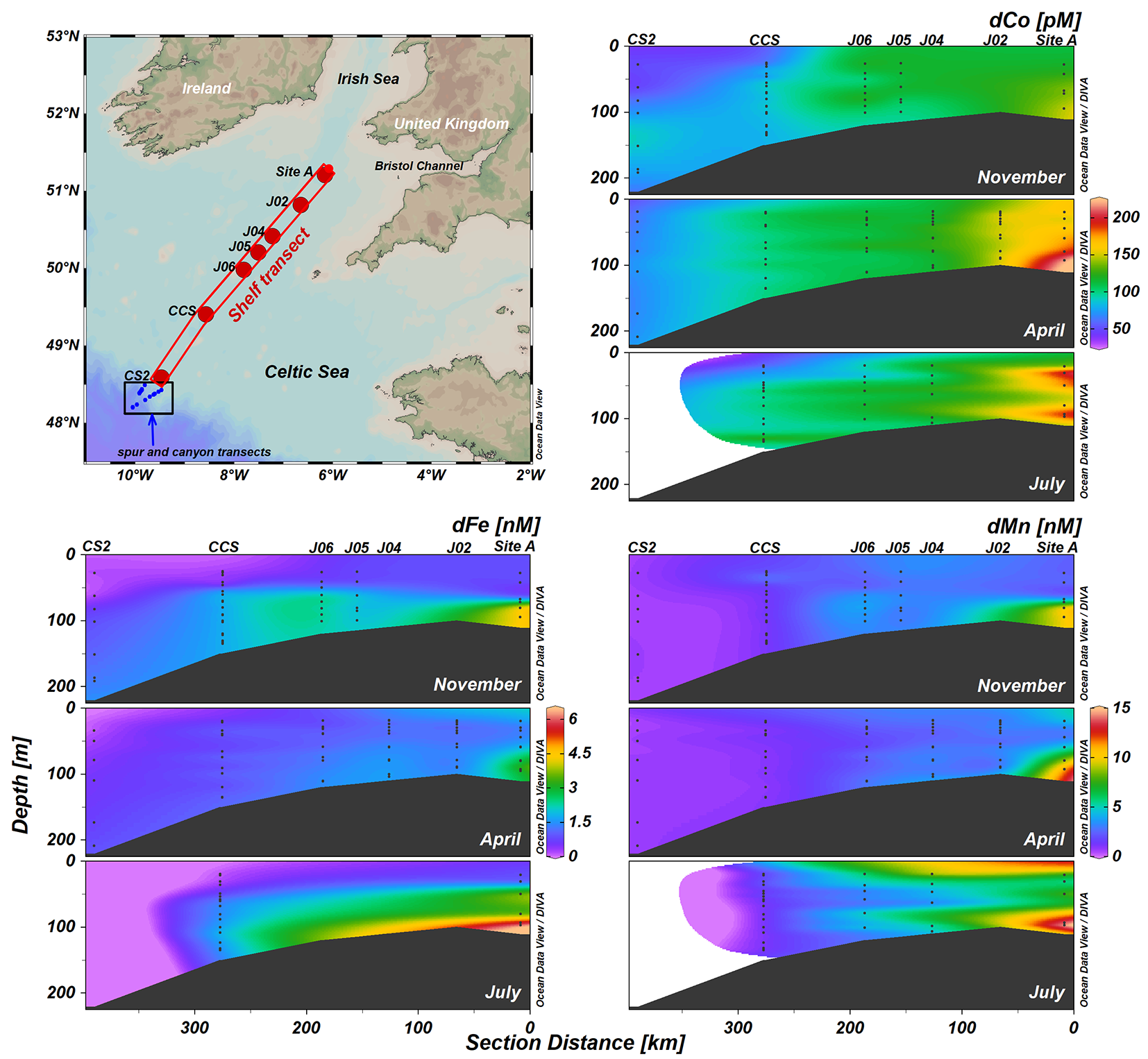 Fig. 1 Sampling locations, and the temporal and spatial distributions of dissolved Fe (dFe), Mn (dMn), and Co (dCo) on the continental shelf (shelf transect) of the Celtic Sea. The section distance was measured from north to south. This figure was created with the Ocean Data View (5.6.2) software (Schlitzer, 2021) using DIVA gridding.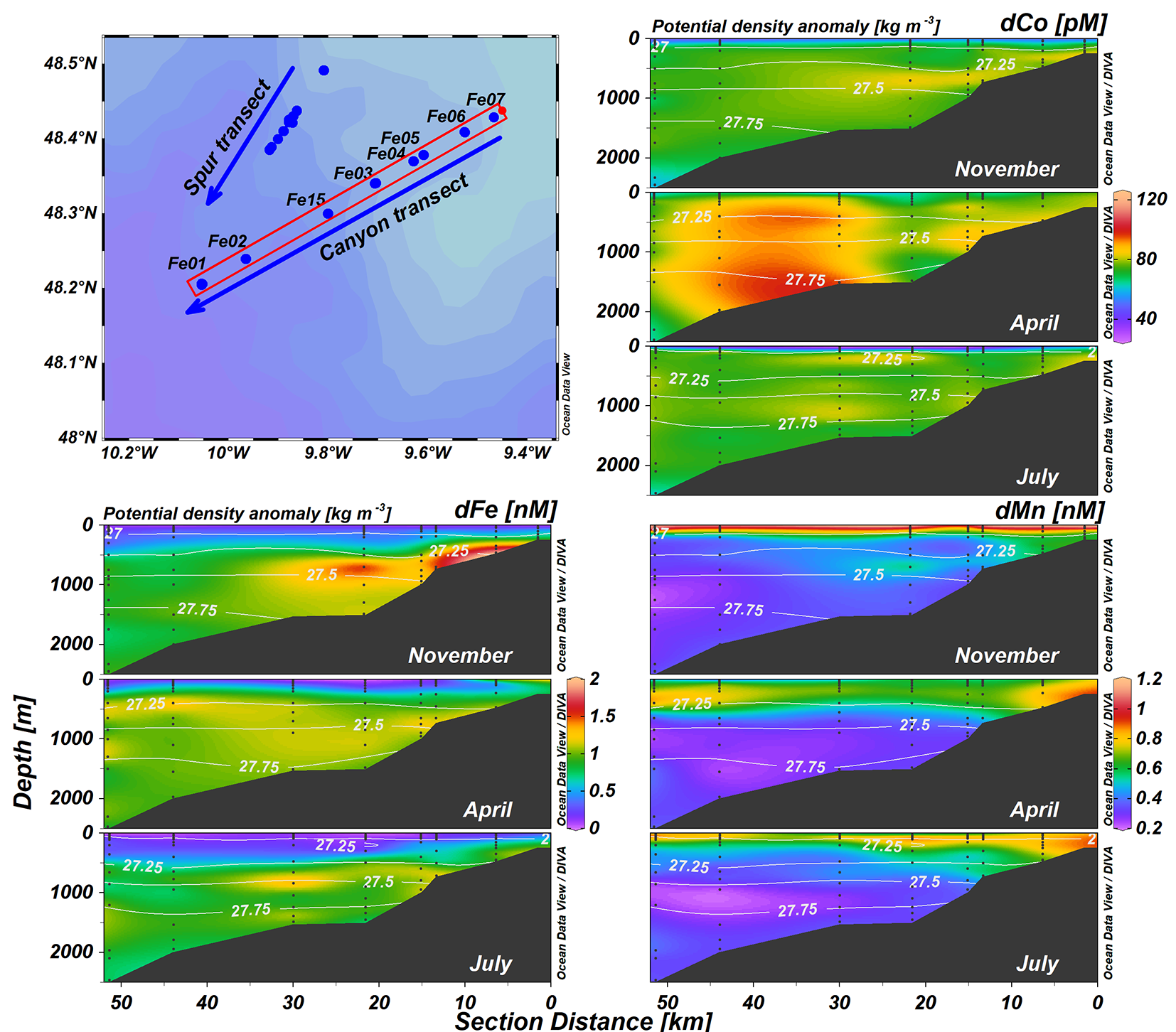 Fig. 2 The spur and canyon transects along the continental slope of the Celtic Sea, and the temporal and spatial distribution patterns of dissolved Fe (dFe), Mn (dMn), and Co (dCo) along the canyon transect. This figure was created with the Ocean Data View (5.6.2) software (Schlitzer, 2021) using DIVA gridding.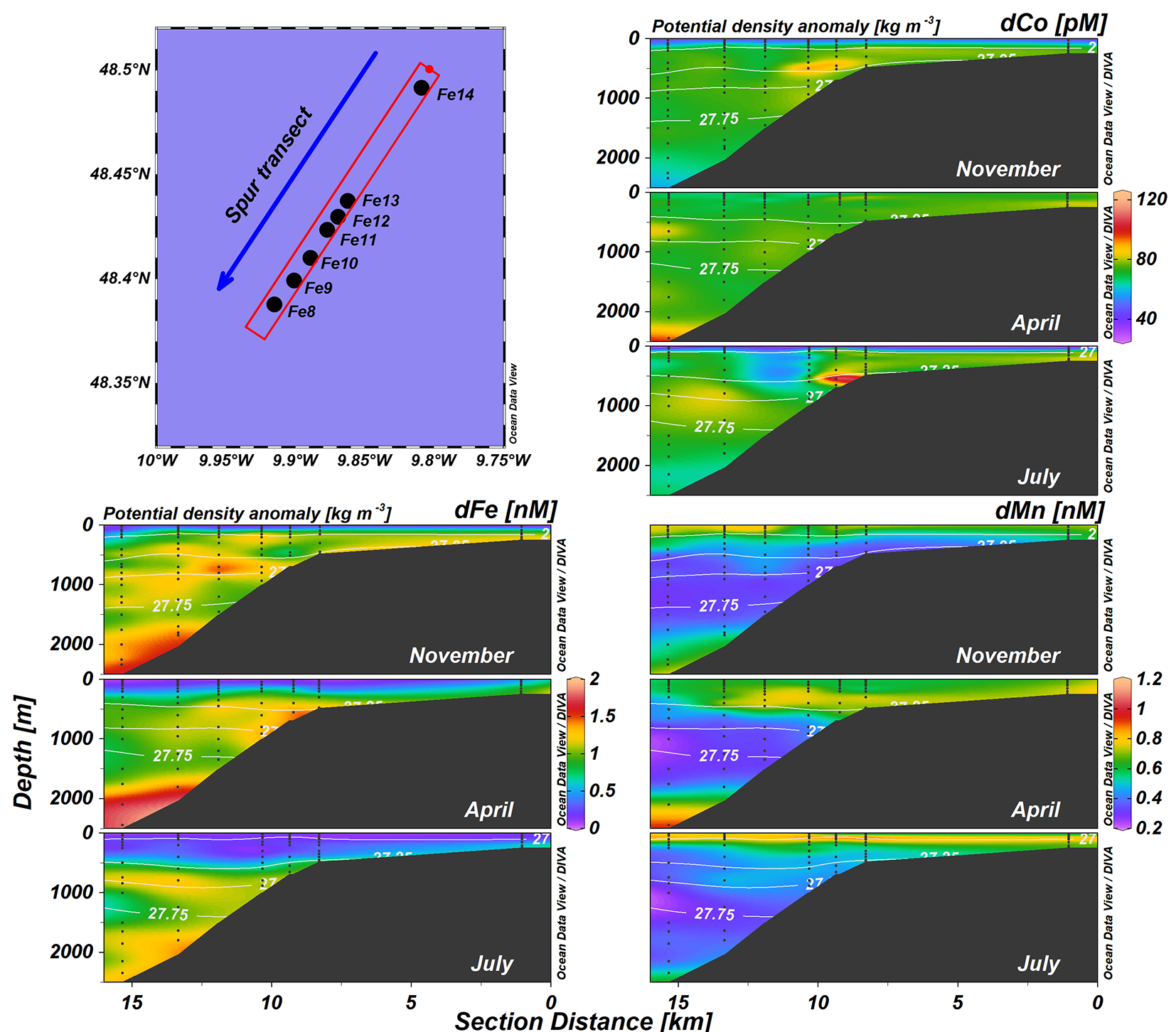 Fig. 3 The spur transect along the continental slope of the Celtic Sea, and the temporal and spatial distribution patterns of dissolved Fe (dFe), Mn (dMn), and Co (dCo) along the spur transect. This figure was created with the Ocean Data View (5.6.2) software (Schlitzer, 2021) using DIVA gridding.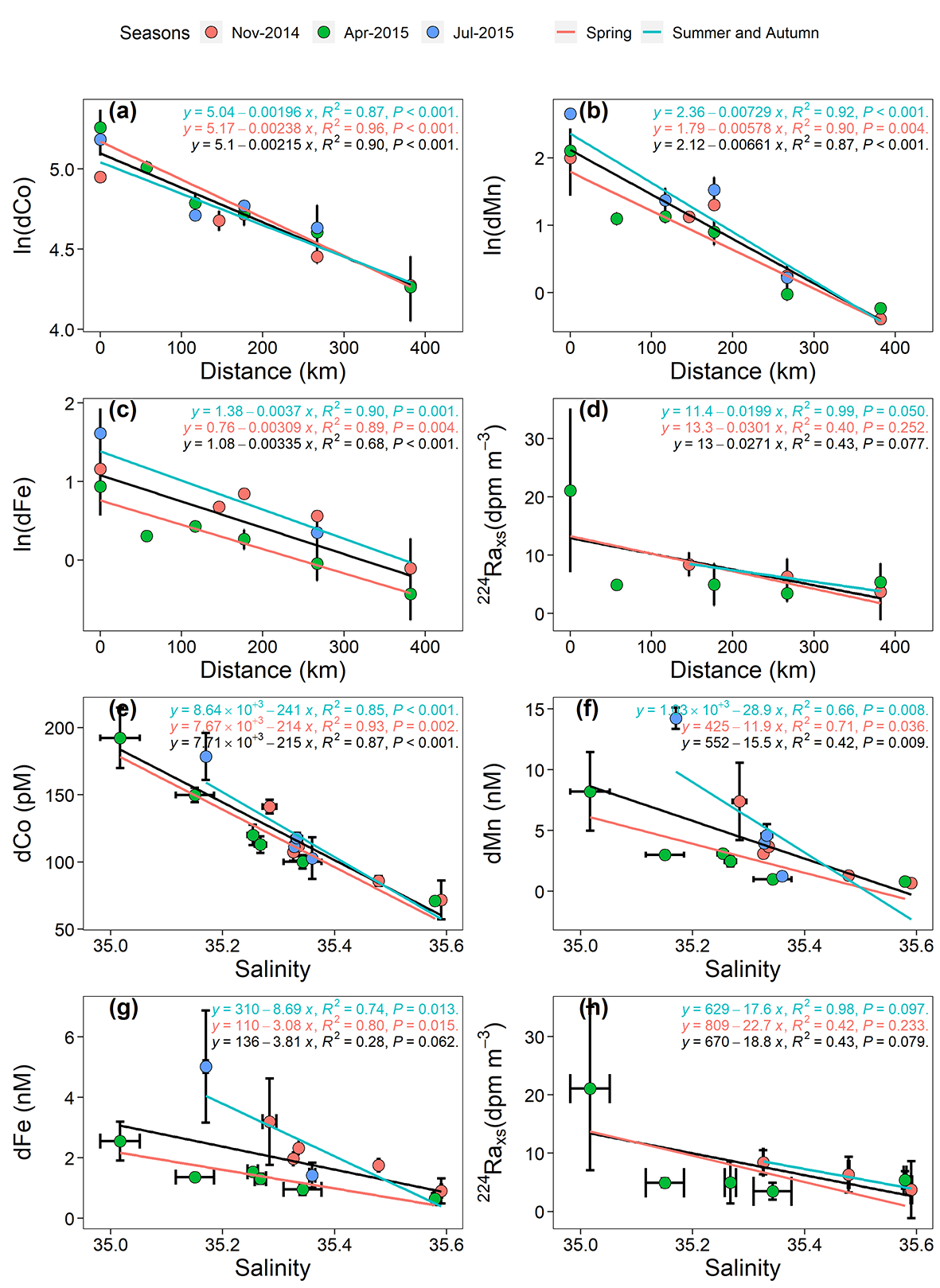 Fig. 4 Average sub-surface (depth > 50 m) (a) ln(dCo), (b) ln(dMn), (c) ln(dFe), and (d) 224Raxs of each station along the shelf transect. The distance was calculated using Site A as the starting point. Correlations between average (e) dCo, (g) dMn, (g) dFe, and (h) 224Raxs concentrations of each station with corresponding average salinity. The colors of the regression lines indicate linear regression models for all samples (black), spring (cruise DY029) samples (red), and autumn (DY018) and summer (DY033) samples (blue), respectively.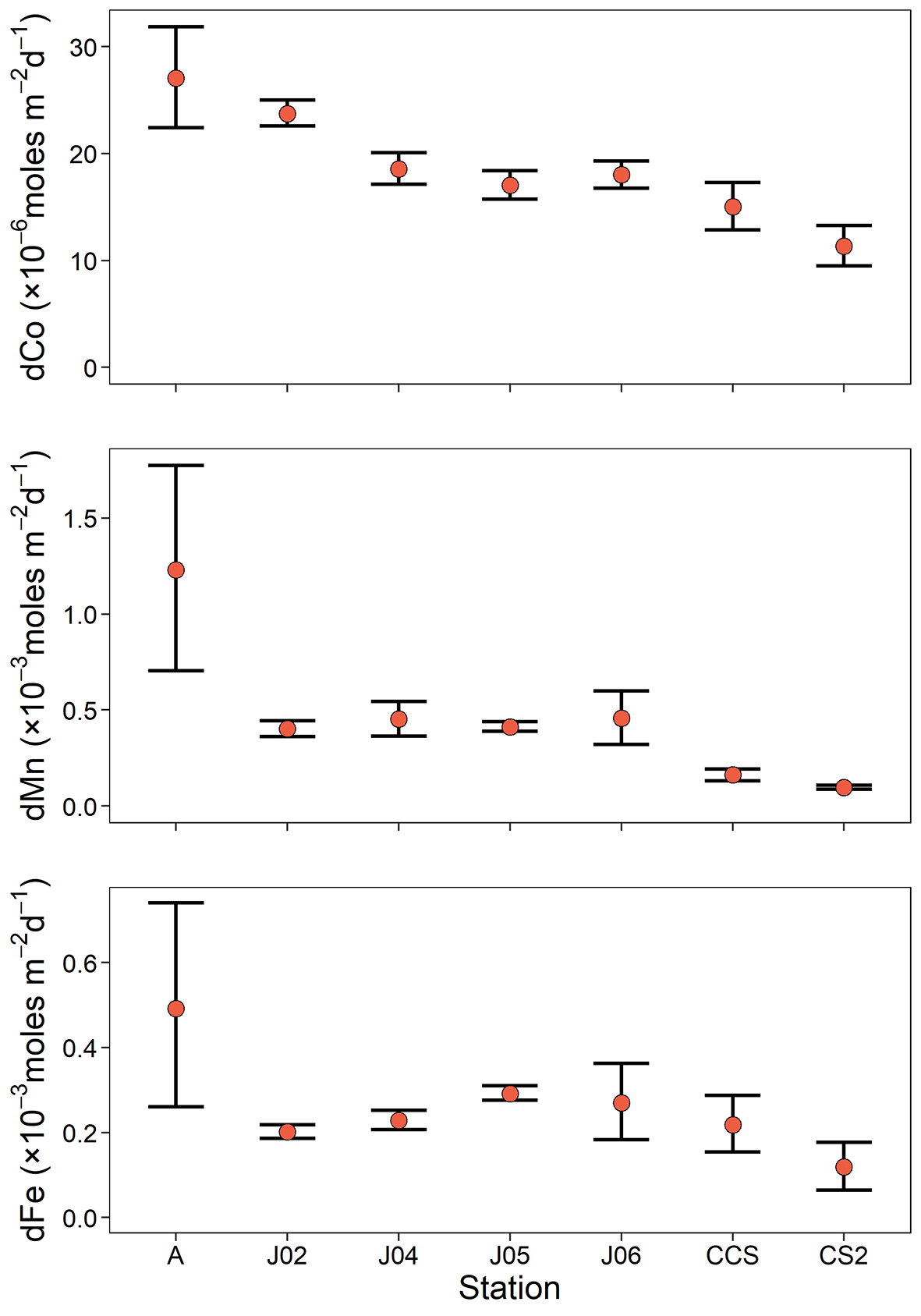 Fig. 5 Calculated horizontal turbulent fluxes of dissolved Co (dCo), Mn (dMn), and Fe (dFe) at each station on the continental shelf of the Celtic Sea.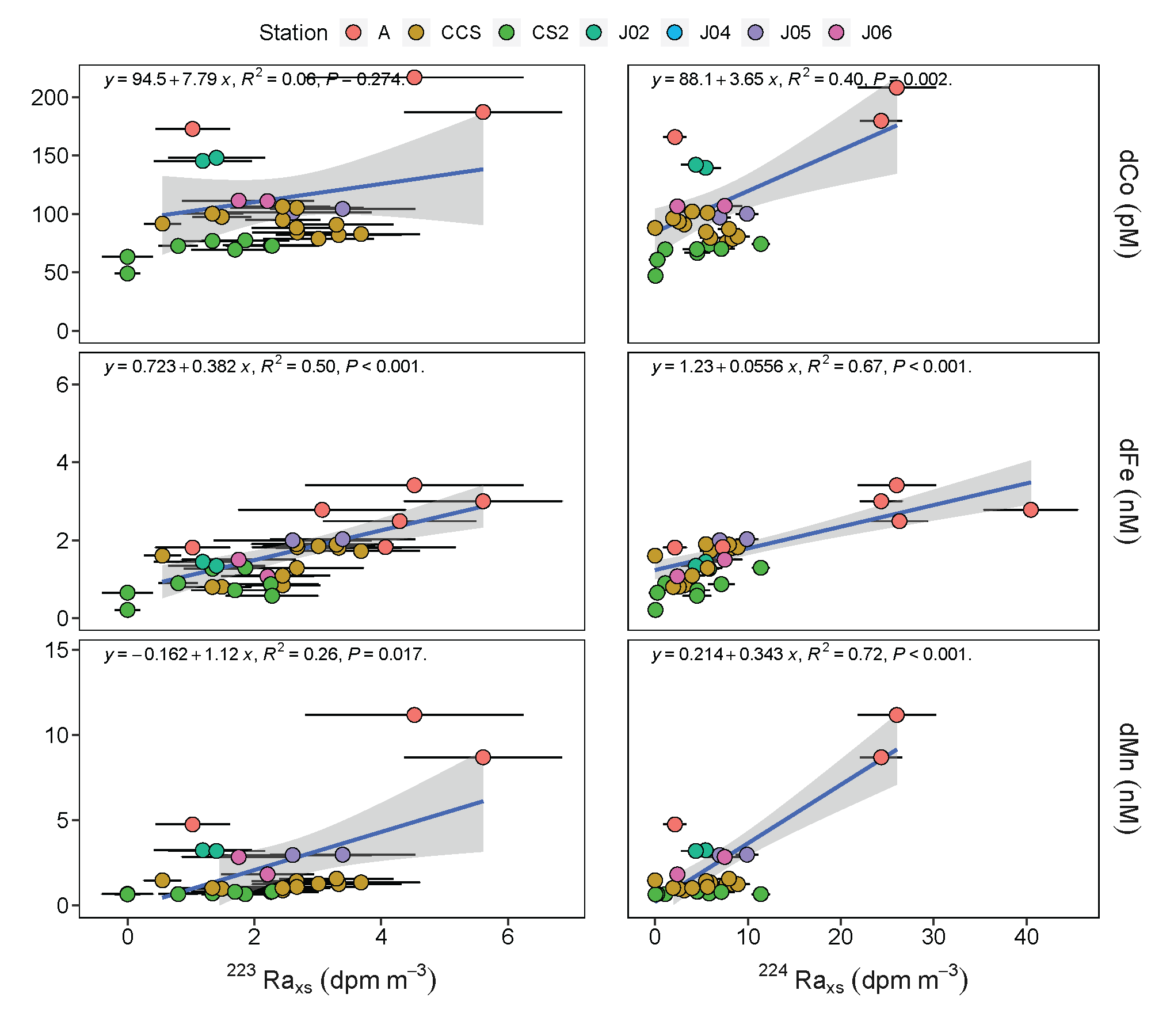 Fig. 6 Correlations between dissolved trace metals (dCo, dFe, and dMn) and excess radium activities (223Raxs and 224Raxs) on the continental shelf of the Celtic Sea with depths > 50 m. The samples from station CS2 are excluded from the linear regression models due to their distinctive different characteristics relative to other samples on the shelf. 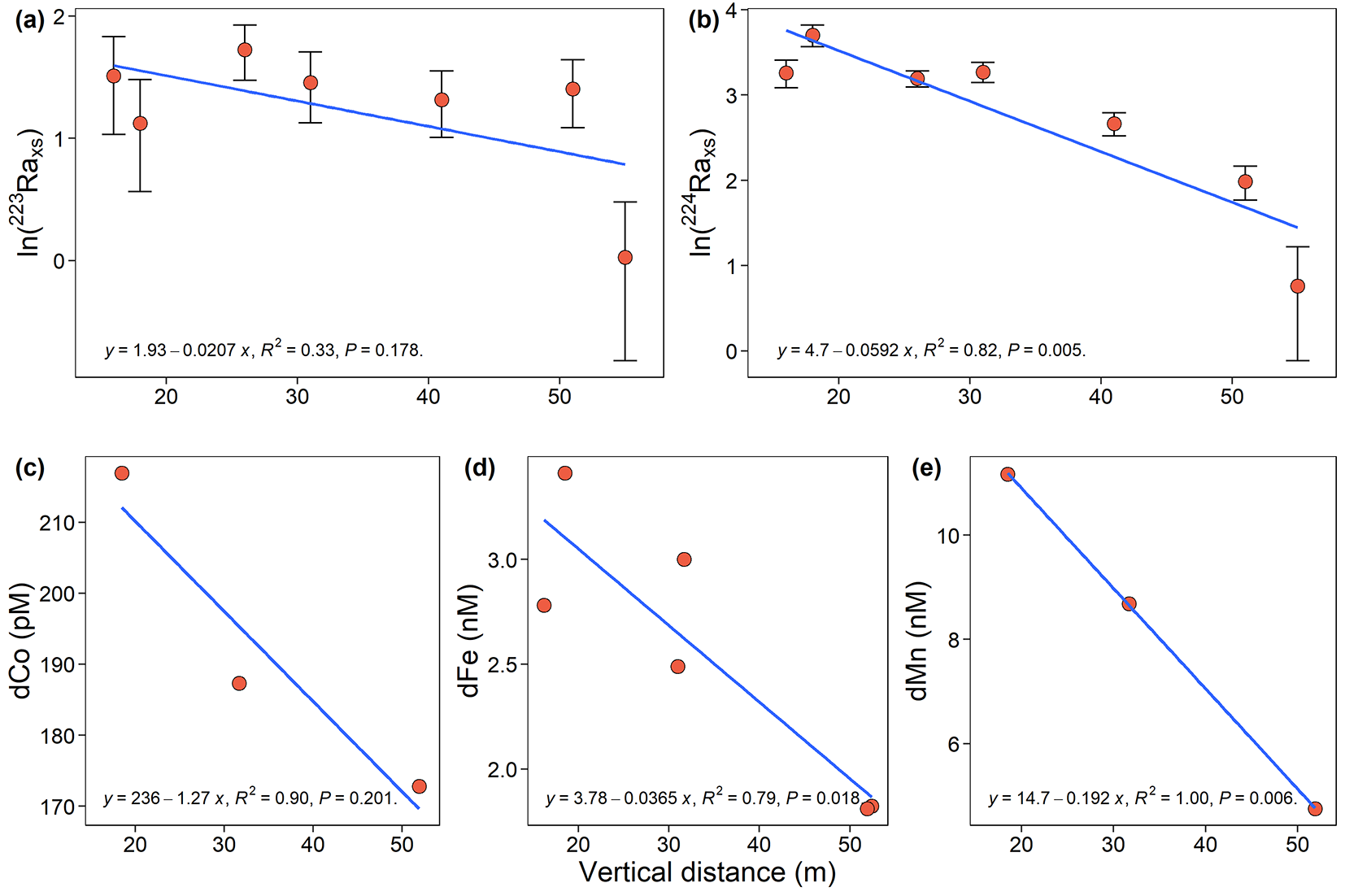 Fig. 7 Correlations between ln(223Raxs), ln(224Raxs), dissolved trace metals (dCo, dFe, and dMn) and vertical distance at Site A in April 2015. The vertical distance is calculated as the differences between bottom depth and the water depth of the collected sample. Surface samples (depth < 50 m) are excluded to eliminate the influence of biological processes.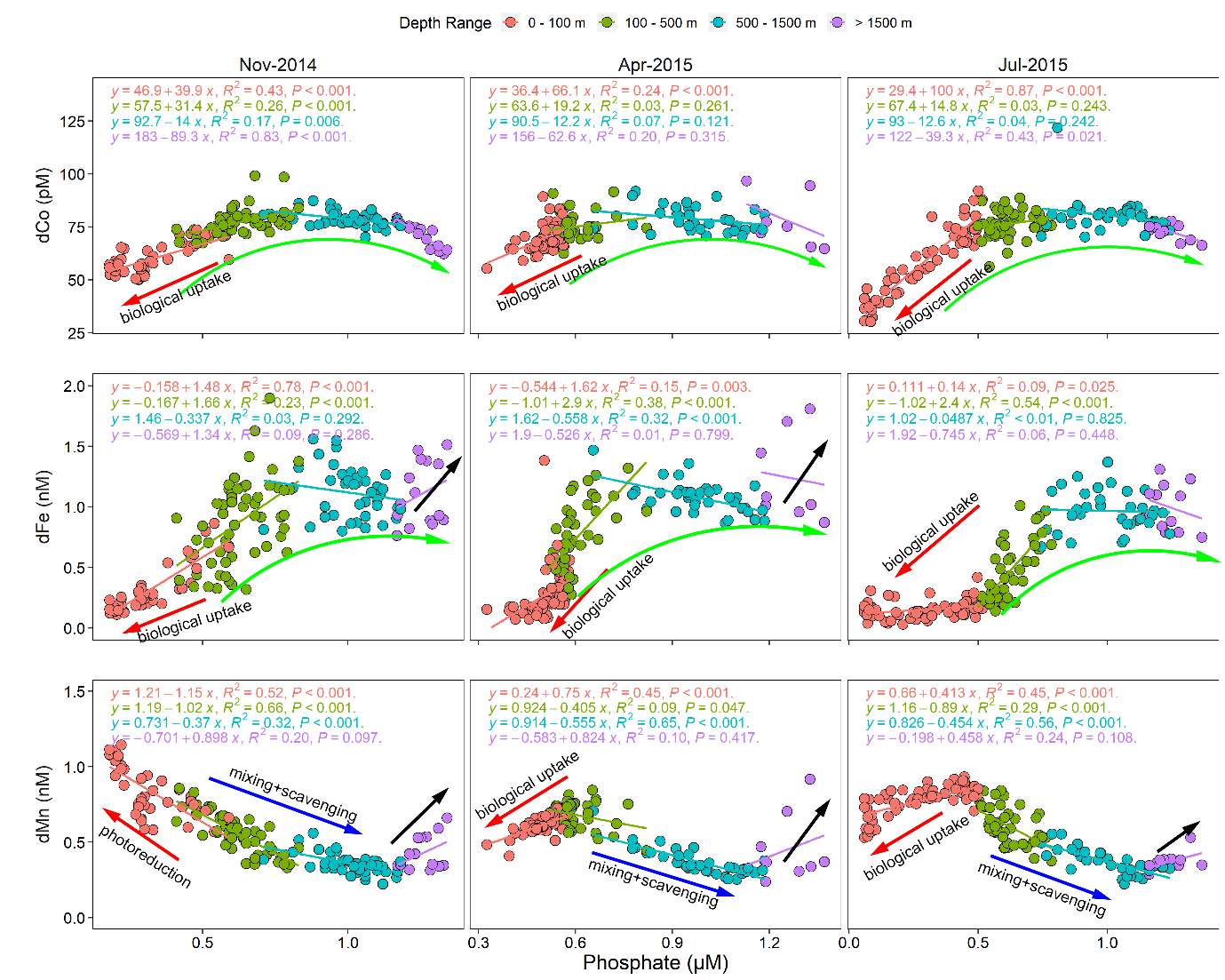 Fig. 8 Correlations between dissolved trace metals (dCo, dFe, and dMn) and phosphate in the water columns on the continental slope of Celtic Sea. Linear regression models are applied to surface waters (depths < 100 m), 100 – 500 m (dominated by Eastern North Atlantic Central Waters), 500 – 1500 m (occurrence of Mediterranean Outflow Water), and bottom waters (occupied by Labrador Sea Water and Northeast Atlantic Deep Water, depths > 1500 m), respectively. The green curves indicate the interplay between remineralization and scavenging removal at depth. The black arrows suggest potential sedimentary inputs from nepheloid layers.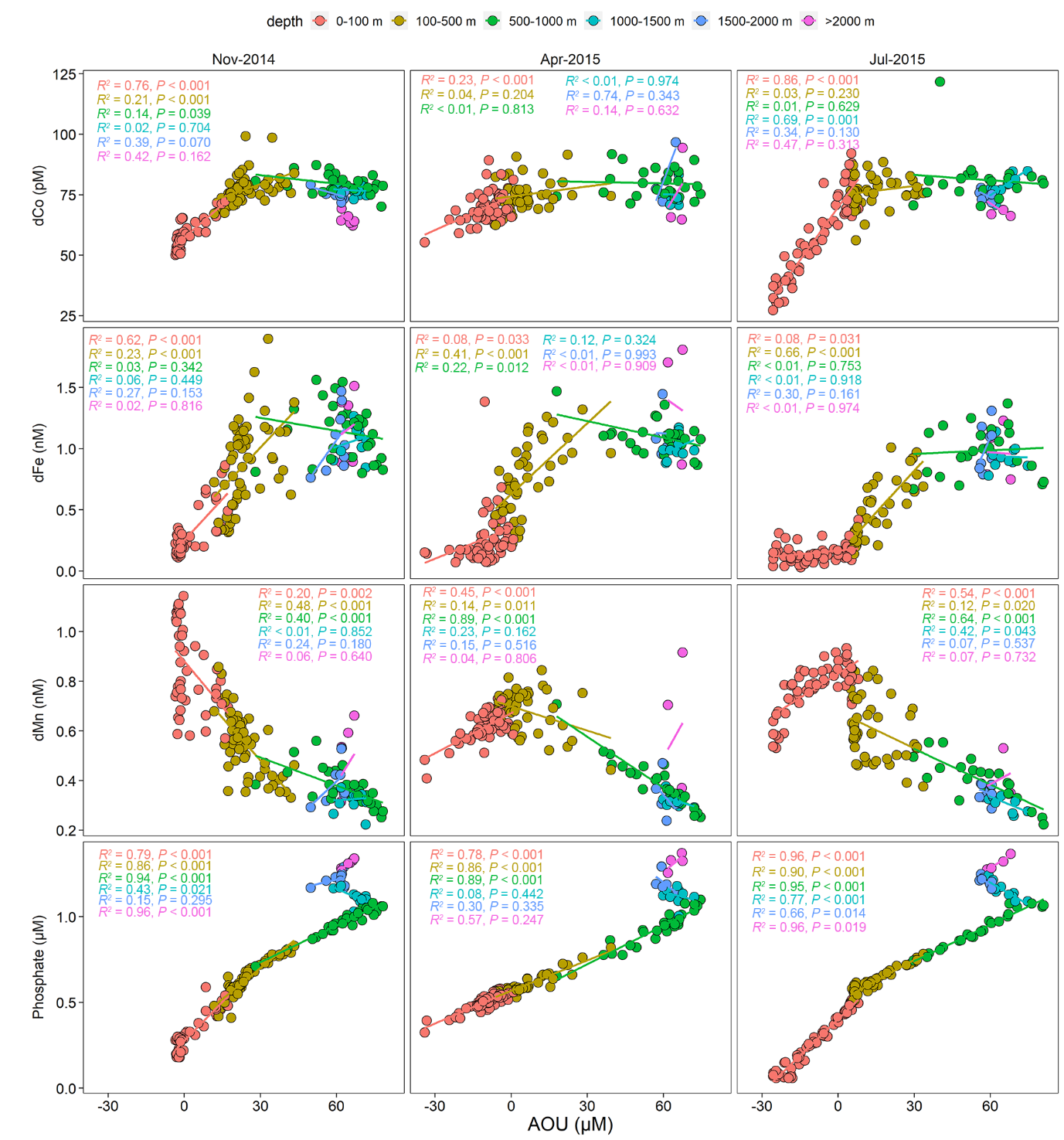 Fig. 9 Seasonal variations in dissolved trace metals (dCo, dMn, and dFe) and phosphate with apparent oxygen utilization (AOU) in the water columns on the continental slope of the Celtic Sea. Linear regression models are separately applied to each depth range.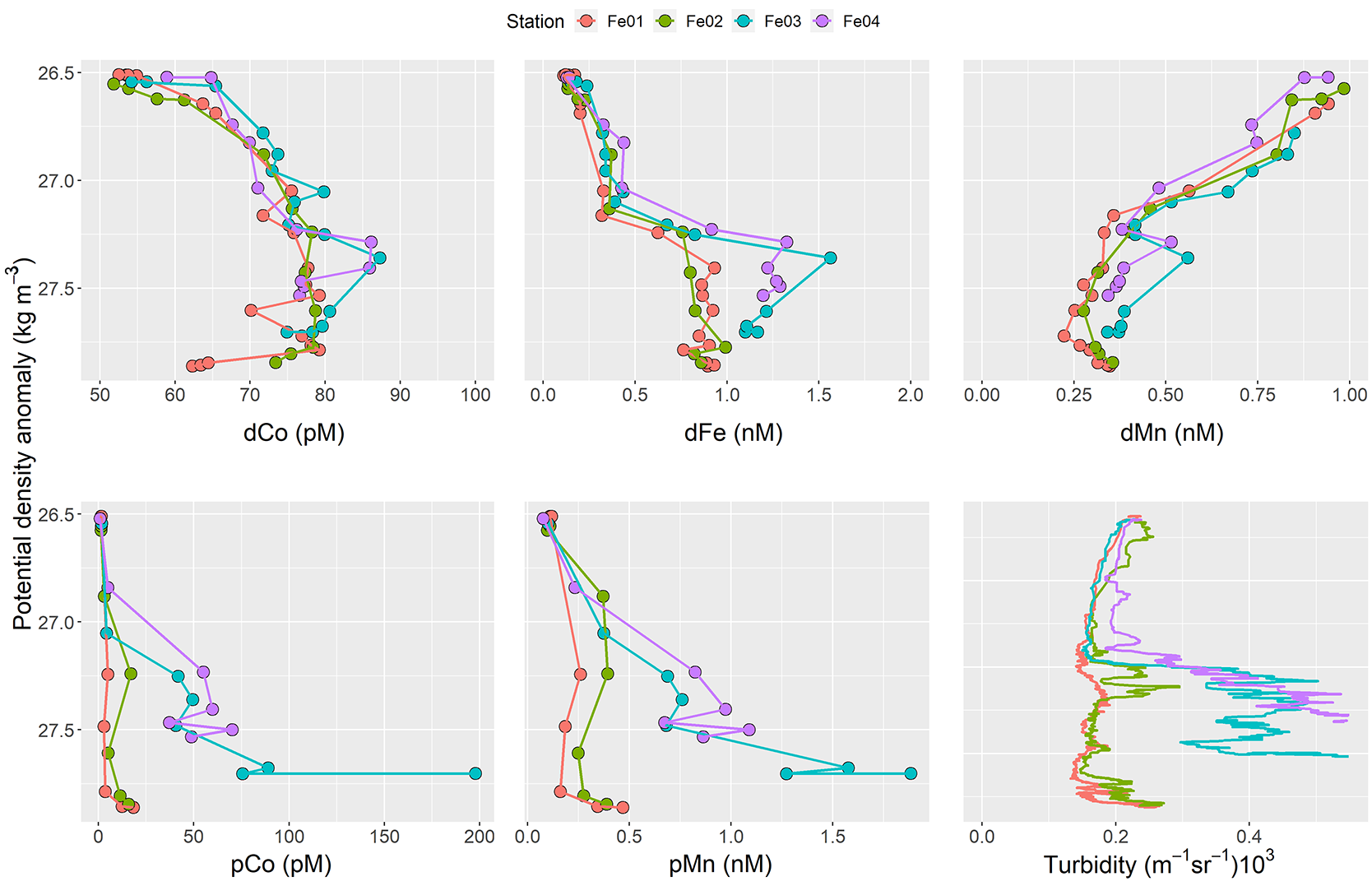 Fig. 10 Vertical profiles of dCo, dFe, dMn, pCo, pMn, and turbidity plotted versus potential density at stations Fe01 – Fe04 (canyon transect) for November 2014 (cruise DY018) along the canyon transect. 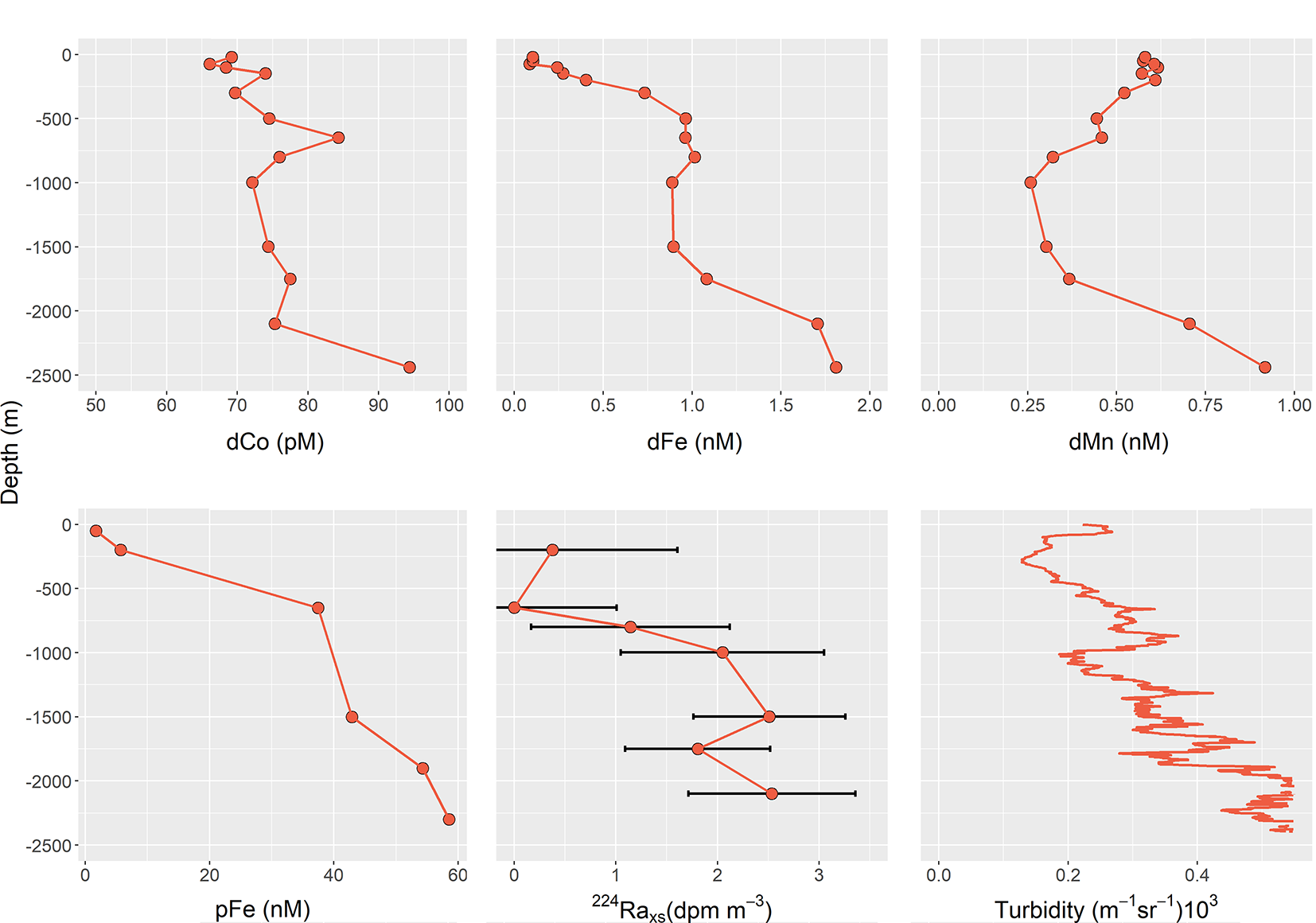 Fig. 11 Vertical distributions of dCo, dFe, dMn, pFe, 224Raxs, and turbidity at station Fe08 for April 2015 (cruise DY029).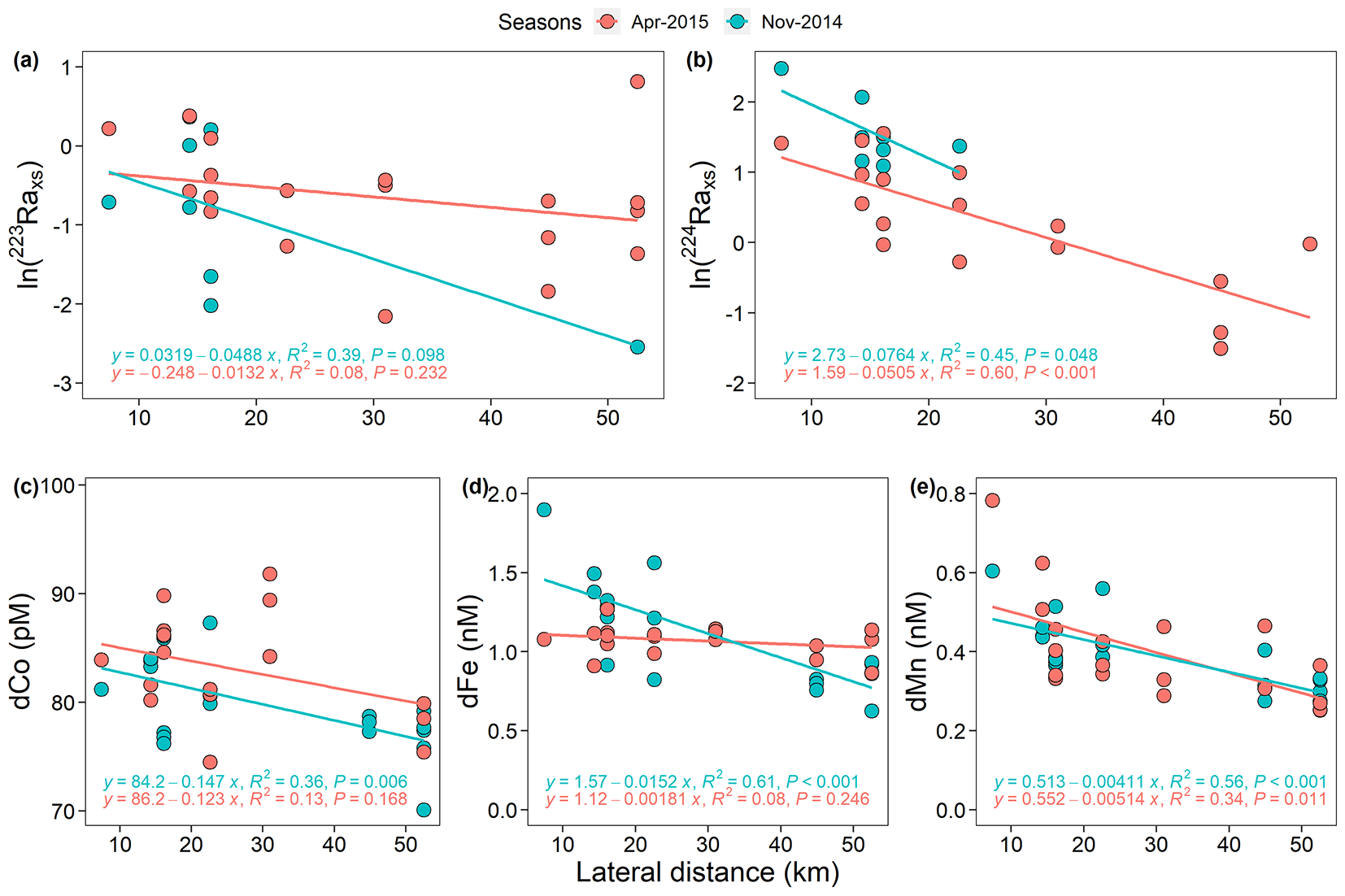 Fig. 12 Correlations between ln(223Raxs), ln(224Raxs), dissolved trace metals (dCo, dFe, and dMn) sampled at depths of between 400 m and 1000 m and lateral distance along the canyon transect. 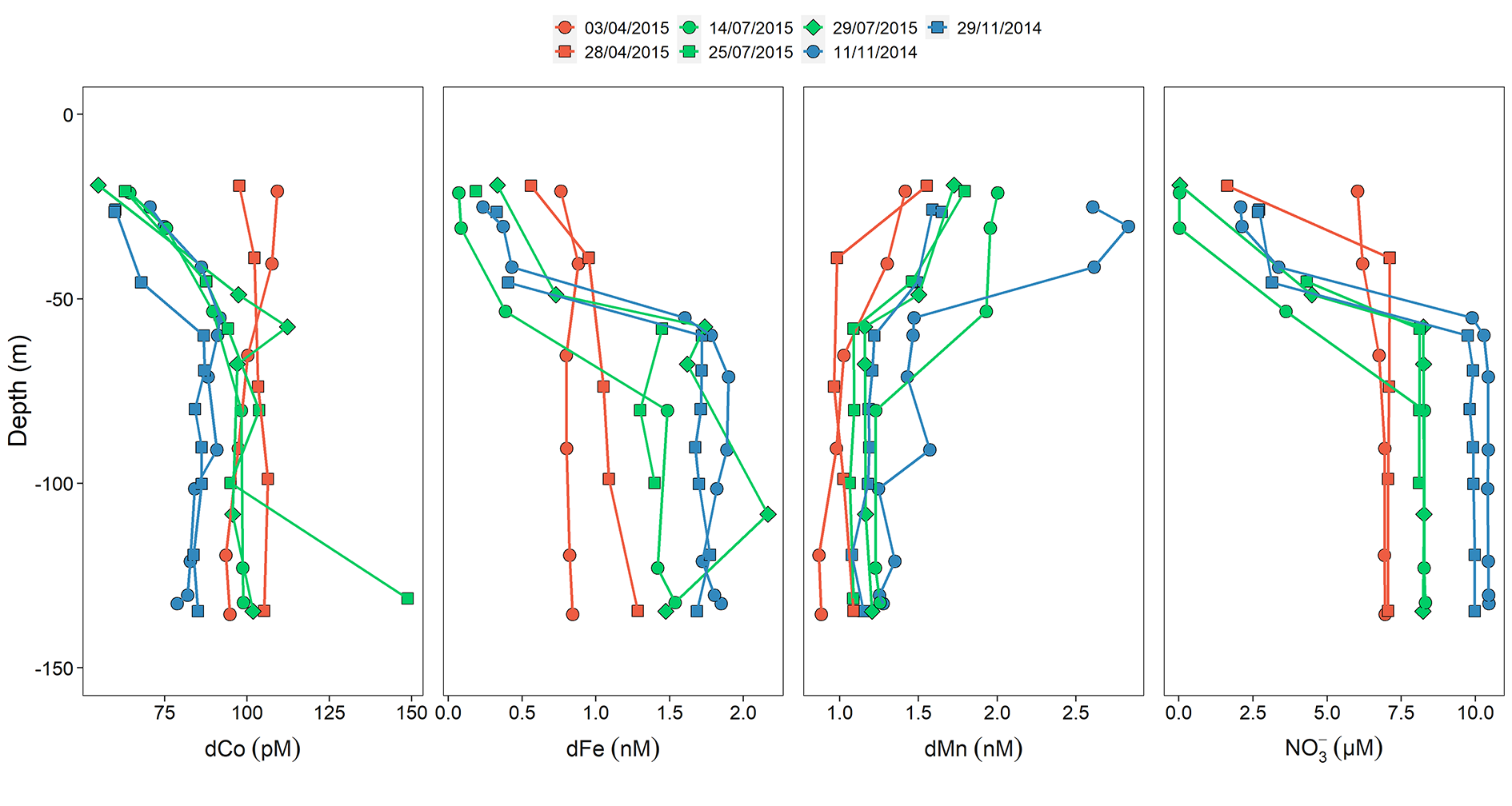 Fig. 13 Temporal variations in vertical profiles of dCo, dFe, dMn, and NO3- (nitrate + nitrite) at station CCS. Relevant dFe and NO3- data were reported by Birchill et al. (2017) and illustrated here for comparison. Date format: day/month/year. Note that the scales of dCo and dMn are not starting from 0.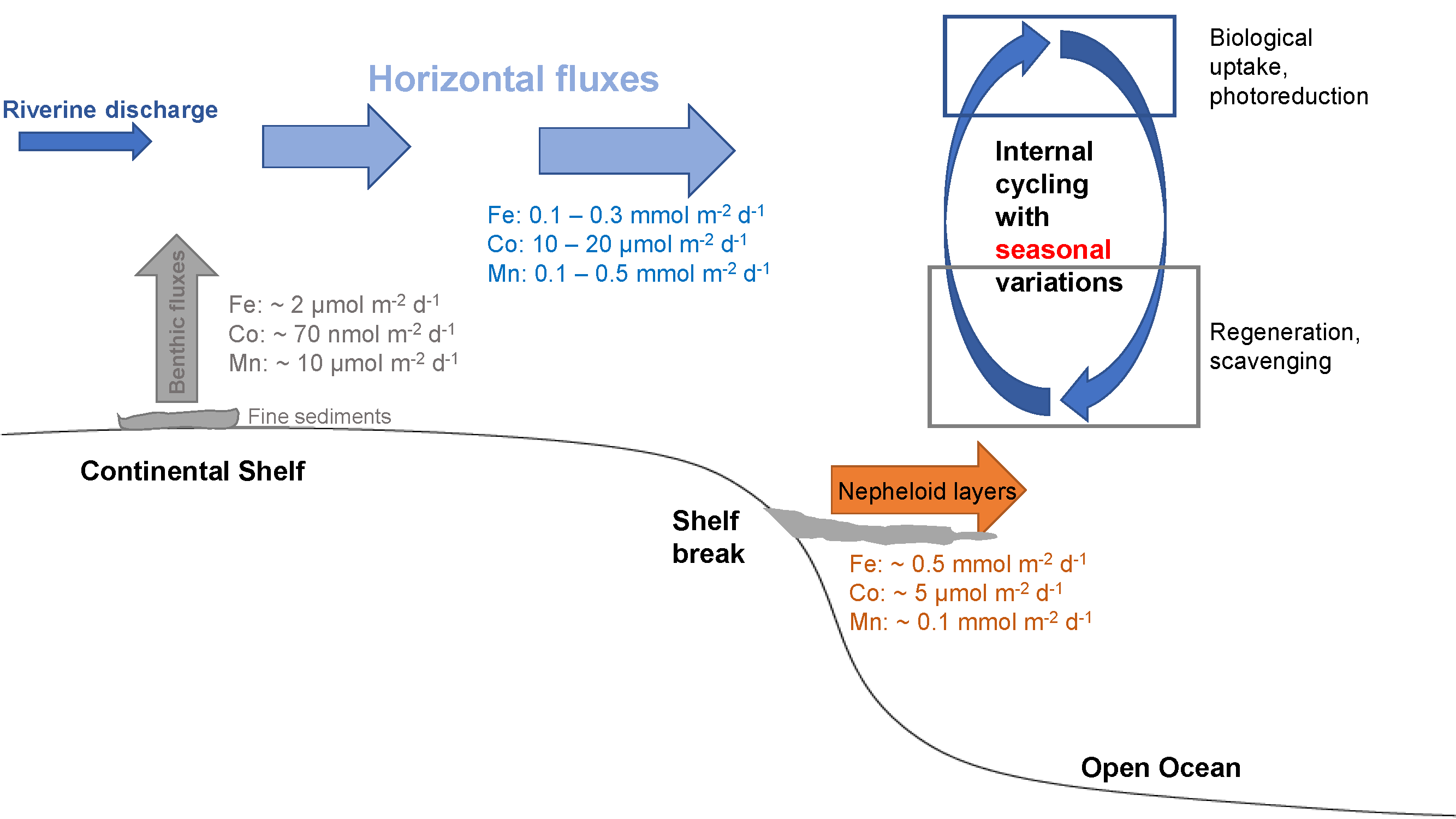 Fig. 14 Schematic of fluxes, and physical and biogeochemical controls on seasonal variations in dissolved Co, Mn, and Fe on the continental margin of the NE Atlantic Ocean.